T600Gemeinsame Tarif-Nebenbestimmungen für den 
nationalen Direkten Verkehr und die VerbündeÄnderung gültig ab Inhaltsverzeichnis0	Vorbemerkungen	70.1	Gültigkeit	70.2	Fahrzeuge, Personal	70.3	Haltestellen	70.4	Betriebseinstellungen	70.5	Angebots-, Tarif- und Preisänderungen	70.6	Feiertage	80.7	Personentransport	80.8	Fahrausweis	80.9	Mehrwertsteuer	80.10	Vorweisen amtlicher Ausweis	80.11	Einnahmensicherung/Bekämpfung von Missbrauch	80.12	Auskunftspflicht	90.13	Datenaustausch im Rahmen der Authentifizierung	90.14	Entwertungskarten	91	Anwendungsbereich	102	Ermässigungen	112.1	Allgemeines	112.2	Kinder bis 5.99 Jahre	112.3	Kinder von 6 bis 15.99 Jahre	112.4	Jugendliche von 16 bis 24.99 Jahre	112.5	25-Jährige	112.6	Seniorinnen und Senioren	112.7	Kundengruppen	123	E-Tickets	133.1	Allgemeine Bestimmungen	133.2	Print@Home-Ticket	143.3	MobileTicketing-Apps	143.4	SMS-Ticket	143.5	Einzelbillett auf SwissPass referenziert	143.6	Fahrtberechtigung mit nachträglicher Preisverrechnung/Automatisches Ticketing	154	SwissPass	164.1	Verkauf/Inkasso/Ausgabe	164.2	Kartenlayout	174.3	Verlust/Ersatz	194.4	Kontrolle SwissPass Karte	194.5	Übergangs-SwissPass	204.6	Foto	204.7	Deponierung SwissPass Karte	214.8	Deaktivierung	214.9	SwissPass Mobile	224.10	SwissPass mit RFID-Technologie	234.11	Preis	245	Klassenwechsel	256	Handgepäck	266.1	Definition	266.2	Von der Mitnahme ausgeschlossenes Handgepäck	267	Selbstverlad von Velos oder anderen Fahr- und Transportgeräten	277.1	Allgemeines	277.2	Besondere Bestimmungen der TU	277.3	Zugelassene Velos und Fahrgeräte	287.4	Nicht zugelassene Fahrgeräte	297.5	Spezialvelo	297.6	Angebot für Veloselbstverlad	297.7	Veloselbstverlad Kinder	307.8	Mietvelos Rent a Bike	317.9	Kontrolle	317.10	Reservierung Veloselbstverlad	317.11	Haftung	318	Tiere	329	Gruppen	339.1	Voraussetzungen	339.2	Kundengruppen	339.3	Bestellung der Gruppenbillette und Platzreservierung	349.4	Erstattungen	349.5	Klassenwechsel	359.6	Gepäck/Veloselbstverlad	3510	Regelungen für Reisende mit Behinderung	3610.1	Begriff	3610.2	Fahrvergünstigung	3610.3	Fahrausweise	3610.4	Begleitabo	3610.5	Fahrvergünstigung für Nutzhunde/Nutzhunde-Pass	3710.6	Telefonische Billettbestellung für Reisende mit Handicap	3910.7	Muster	4111	Militär, Zivilschutz, Polizei	4411.1	Militär-, Zivilschutz- und Zivildiensttransporte	4411.2	Polizei im dienstlichen Einsatz	4412	Internationale Fahrvergünstigungen FIP	4512.1	Angebot	4512.2	Klassenwechsel	4513	Reisende ohne gültigen Fahrausweis, Missbrauch, Fälschung	4613.1	Allgemeines	4613.2	Kurse mit Selbstkontrolle	4613.3	Kurse mit Kontrollpersonal, ohne Verkauf	5013.4	Kurse mit Kontrollpersonal, mit Verkauf	5313.5	SwissPass vergessen	5813.6	Missbrauch, Fälschung	5913.7	Zuschläge und Gebühren	6114	Übersicht über die Erstattungsmöglichkeiten von Einzelfahrausweisen, E-Tickets, Abonnementen auf SwissPass und Gruppenbilletten	6414.3	Übersicht:	6415	Regelungen bei Verspätungen und Ausfällen	6915.1	Vorbemerkung	6915.2	Allgemeines	6915.3	Übernachtung	7015.4	Gepäck/Velo	7015.5	Internationale Billette und ausländische Strecken	7015.6	Entschädigung bei Verspätungen und Ausfällen	7015.7	Beschwerde	7315.8	Beispiele	74VorbemerkungenGültigkeitDieser Tarif enthält die Bestimmungen, die von den im Nationalen Direkten schweizerischen Verkehr (NDV) beteiligten Transportunternehmen (TU) und den im Anwendungsbereich gemäss Ziffer 1.1 aufgeführten Verbünden (VB) gemeinsam angewendet werden.Dieser Tarif ist auch von allen, an die NOVA-Plattform angeschlossenen Vermittler/Vertreiber anzuwenden.Weitere Bestimmungen, die in diesem Tarif nicht aufgeführt sind, werden in den weiteren Tarifen des NDV oder der VB geregelt. Es gelten die Bestimmungen dieses Tarifs. Ergänzende oder/und abweichende Tarifbestimmungen sind in den Tarifen T651.X der jeweiligen VB enthalten.Dieser Tarif wurde in deutscher, französischer und italienischer Sprache abgefasst. In Zweifelsfällen gilt die deutsche Fassung.Übergeordnet gelten das Personenbeförderungsgesetz (PBG, 745.1) sowie die Verordnung über die Personenbeförderung (VPB, 745.11).Es gelten die Datenschutzerklärungen der Branche, der einzelnen Transportunternehmen und Verbünde.Fahrzeuge, PersonalSoweit in den Tarifen von «Fahrzeugen» und «Personal» die Rede ist, sind darunter Züge, Bergbahnen, Schiffe, Autobusse und andere Transportmittel sowie deren Personal zu verstehen.HaltestellenAls «Haltestellen» gelten Orte an denen Fahrzeuge des öffentlichen Verkehrs (öV) planmässig halten um Reisende ein- und/oder aussteigen zu lassen.BetriebseinstellungenEinzelne TU stellen den Betrieb zu gewissen Jahreszeiten ganz oder auf Teilstrecken ein. Während der Dauer der Betriebseinstellung dürfen nach Haltestellen der nicht in Betrieb stehenden Strecken keine Fahrausweise abgegeben oder bezogen werden.Näheres hierüber wird in den Fahrplänen oder Aushängen der TU und für das Verkaufspersonal im InfoPortal öV (HAFAS Information Manager) bekannt gegeben.Angebots-, Tarif- und PreisänderungenBei sämtlichen Angebots-, Tarif- und Preisangaben bleiben Änderungen vorbehalten. Die Änderungen werden im Internet unter www.allianceswisspass.ch bekanntgegeben.Jede Änderung dieser Bestimmungen gilt auch für Fahrausweise deren Geltungsdauer vor Inkrafttreten der Änderung begonnen hat.FeiertageAls allgemeine nationale Feiertage gelten 01. und 02. Januar, Karfreitag, Ostermontag, Auffahrt, Pfingstmontag, 01. August, 25. und 26. Dezember. Kantonale Feiertage sind den jeweiligen Verbundtarifen zu entnehmen.PersonentransportMit dem Personentransportvertrag verpflichten sich die TU, die Reisenden gegen Entgelt zwischen bestimmten Haltestellen zu transportieren. Der Vertrag berechtigt die Reisenden, die im Fahrplan veröffentlichten Kurse und die öffentlichen Zusatzkurse zu benutzen.Mit dem Erwerb eines Fahrausweises resp. einer Fahrtberechtigung und/oder mit dem Einstieg in das Fahrzeug akzeptiert die Kundin/der Kunde die geltenden Tarifbestimmungen.Das Personal der TU ist berechtigt, den Reisenden Sitzplätze anzuweisen. Die Reisenden dürfen einen freien Sitzplatz belegen; wenn sie ihn nicht deutlich sichtbar belegen, verlieren sie den Anspruch darauf. Für die Reservation von Sitzplätzen gelten die Bestimmungen gemäss T601.FahrausweisEs gilt die Fahrausweispflicht vor Reiseantritt. Reisende müssen vor Antritt der Reise gültige Fahrausweise besitzen. Sie müssen die Originalfahrausweise resp. die Fahrtberechtigung für die Dauer der Fahrt aufbewahren und auf Verlangen den Kontrollberechtigten vorweisen und/oder aushändigen.MehrwertsteuerIn den Preisen ist die Mehrwertsteuer zum gesetzlichen Normalsatz inbegriffen.Vorweisen amtlicher AusweisSofern für die Prüfung der Personalien das Vorweisen eines gültigen amtlichen Ausweises erwähnt wird, gilt:Als amtliche Ausweise gelten Pass, Identitätskarte, AusländerausweisIm Ausnahmefall kann ein gültiger Führerausweis oder der SwissPass als Identitätsprüfung akzeptiert werdenPhysische oder digitale Kopien werden auf Grund der fehlenden Sicherheitselemente nur in Ausnahmefällen im Distanzverkauf akzeptiertEinnahmensicherung/Bekämpfung von Missbrauch Kundendaten- und Abonnementsdaten werden zur Einnahmensicherung (Kontrolle der Gültigkeit der Fahr- oder Ermässigungsausweise, Inkasso, Missbrauchsbekämpfung, etc.) benötigt und bearbeitet. Die Schweizerischen TU sind berechtigt, für die gesamte Abwicklung des Kontrollprozesses sämtliche Daten (Ticket- und Kontrolldaten sowie gegebenenfalls schützenswerte Daten im Zusammenhang mit einem allfälligen Missbrauch) der Reisenden resp. der Vertragspartner zu bearbeiten und mit anderen TU (im Falle von internationalen Fahr- oder Ermässigungsausweisen auch grenzüberschreitend) zur Kontrolle der Gültigkeit und zur Vermeidung von Missbräuchen auszutauschen. Die Reisenden resp. die Vertragspartner nehmen zur Kenntnis, dass bei der Entdeckung von Missbräuchen und Fälschungen die Schweizerischen TU befugt sind, sämtliche vom Missbrauch betroffenen internen Stellen sowie externen TU die entsprechenden (nicht mehr anonymisierten und gegebenenfalls schützenswerten) Personen- und Kundendaten zur Verfügung zu stellen, damit ein weiterer Missbrauch vermieden werden kann. Auch Personen- und Kundendaten von strafrechtlich rechtskräftig verurteilen Reisenden resp. Vertragspartner dürfen, insbesondere im Sinne einer Prävention mit in- und externen TU ausgetauscht werden. Der datenschutzrechtlich korrekte Zugriff auf schützenswerte Personen- und Kundendaten bleibt dabei gewährleistet.AuskunftspflichtDie öV-Branche hält sich an das gesetzlich geforderte Auskunftsrecht gemäss Bundesgesetz über den Datenschutz (DSG). Kundinnen und Kunden können ein Auskunftsgesuch schriftlich an das jeweilige Transportunternehmen, den Verbund, den Vetreiber oder Vermittler einreichen. Datenaustausch im Rahmen der AuthentifizierungDamit eine öV-Abo-Inhaberin oder ein öV-Abo-Inhaber rabattierte Leistungen nutzen kann, ist ein TU, Vertreiber oder Vermittler respektive ein SwissPass-Partner berechtigt, unmittelbar erforderliche Abo-Daten abzurufen. Bei der Nutzung von Single Sign-On (SSO) nimmt die oder der Reisende und/oder die Vertragspartnerin/der Vertragspartner zur Kenntnis und akzeptiert, dass im Rahmen der Authentifizierung Login-, Kunden- und Leistungsdaten (Name, Geburtsdatum, Adresse, E-Mail-Adresse Korrespondenz, E-Mail-Adresse Login, Daten zur gültigen Leistung) zwischen der zentralen Login-Infrastruktur des Verbands des öffentlichen Verkehrs (VöV) und der Partnerplattform der TU (z.B. swisspass.ch, SBB.ch, SBB Mobile usw.) ausgetauscht werden.EntwertungskartenDie Geltungsdauer aller Entwertungskarten beträgt unabhängig des Trägermediums ein (1) Jahr. AnwendungsbereichDer Anwendungsbereich ist unter https://www.allianceswisspass.ch/awb verfügbar.Ermässigungen AllgemeinesAllfällige Ermässigungen richten sich nebst den nachstehenden Bestimmungen nach dem Alter der Kinder, Jugendlichen, Seniorinnen und Senioren.Als Stichtag für die Bestimmung des Alters gilt der Tag des Reiseantritts. Die Vergünstigung wird bis und mit dem Tag vor dem 6., 16., 25.oder 64./65. Geburtstag gewährt. Bei einer vor dem Geburtstag angetretenen Reise kann die Vergünstigung bis zum Abschluss der Reise noch beansprucht werden. Bei Zweifeln über den Anspruch auf eine Ermässigung kann vom Verkaufs- oder Kontrollpersonal die Vorlage des persönlichen SwissPass oder eines gültigen amtlichen Ausweises verlangt werden.Die in Ziffer 1.1 aufgeführten TU gewähren den Jugendlichen und den Seniorinnen und Senioren keine Ermässigungen auf den Normalpreis. Die übrigen TU können Vergünstigungen vorsehen.Fahrausweise dürfen nicht rückdatiert und rückwirkend ausgestellt werden, um eine bereits erreichte Alterslimite oder Preiserhöhungen zu umgehen.Kinder bis 5.99 JahreKinder bis 5.99 Jahre werden ohne Fahrausweis unentgeltlich befördert. Kinder von 6 bis 15.99 JahreFür Kinder ab 6 bis 15.99 Jahre ist der Fahrpreis reduziert ½ bzw. die allenfalls vorgesehenen Mindestfahrpreise zu bezahlen.Jugendliche von 16 bis 24.99 JahreFür Jugendliche ab 16 bis 24.99 Jahre werden Vergünstigungen nur aufgrund besonderer Bestimmungen oder bestimmter Tarife gewährt.25-JährigeFür 25-Jährige werden Vergünstigungen nur aufgrund besonderer Bestimmungen oder bestimmter Tarife gewährt.Seniorinnen und SeniorenFür Seniorinnen und Senioren werden Vergünstigungen nur aufgrund besonderer Bestimmungen oder bestimmter Tarife gewährt.KundengruppenÜbersicht Kundengruppen:VollpreisReduziert ½ Kind 0-5.99 JahreKind 6-15.99 JahreJugend 16-24.99 Jahre25-JährigeErwachseneSeniorin ab 64 Jahre, Senior ab 65 JahreGA 2. KlasseGA 1. KlasseVeloHundDie Kundengruppen werden verwendet, sofern ein konkretes Angebot besteht. Das heisst, dass z.B. die Kundengruppe «Jugend» bei Streckenbilletten (NDV)/Einzelbilletten (VB) nicht verwendet wird. Ebenfalls können bei Bedarf weitere, abweichende Kundengruppen definiert werden (z.B. Eurail 25% Ermässigung auf diversen Bergbahnen).In gewissen Kanälen kann das GA als Ermässigungsart beim Kauf eines Fahrausweises ausgewählt werden. Ist dies der Fall, so wird das Kundensegment GA 1. Klasse oder GA 2. Klasse direkt auf dem Fahrausweis aufgeführt. Auf dem Fahrausweis wird jeweils die gesamte ausgewählte Verbindung angegeben. Der Preis wird aber nur auf der Strecke ausserhalb des GA berechnet (Bsp. Bern – Jungfraujoch via Grindelwald. Der Preis entspricht Grindelwald – Jungfraujoch). E-TicketsAllgemeine BestimmungenE-Ticket oder elektronisches Ticket ist ein Sammelbegriff für sämtliche Varianten von Fahrausweisen, welche für die Kontrolle durch das Personal über ein digitales Sicherheitselement (bspw. RFID, QR-Code, Barcode) verfügen und nicht auf Wertpapier ausgegeben werden. Im Schweizer öV sind dies Print@Home-Tickets, Screen-Tickets, SMS-Tickets, Fahrtberechtigungen des automatischen Ticketings und auf SwissPass referenzierte Einzelbillette.Für E-Tickets gelten die Tarifvorschriften des T601 bzw. der VB sinngemäss.E-Tickets des NDV sind persönliche nicht übertragbare Fahrausweise. Sie gelten ausschliesslich zusammen mit einem gültigen amtlichen Ausweis und/oder zusammen mit dem auf die entsprechende Person ausgestellten SwissPass. In den Verbunden gibt es persönliche nicht übertragbare, sowie unpersönliche übertragbare E-Tickets. Für Tiere gemäss Ziffer 8 und Velos gemäss Ziffer 7 können E-Tickets erworben werden. Diese lauten auf den Namen und das Geburtsdatum der Person, welche durch den Hund bzw.das Velo begleitet wird. Diese Person hat sich auszuweisen.Die Kundinnen und Kunden müssen vor Antritt der Reise (tatsächliche Abfahrt des Kurses) im Besitz des E-Tickets sein. Der Kauf- und Bestellvorgang, resp. der Bezug der Fahrtberechtigung (Check-in) muss vor der tatsächlichen Abfahrt des Kurses vollständig abgeschlossen sein. Anderenfalls haben die Kundinnen und Kunden den Zuschlag gemäss Ziffer 13.7 zu bezahlen.Mobile Endgeräte (Fahrausweismedium) sind - sofern verlangt - zur Kontrolle der E-Tickets dem Kontrollpersonal auszuhändigen. Das Kontrollpersonal ist berechtigt, das mobile Endgerät zu bedienen, um eine ordnungsgemässe Kontrolle vornehmen zu können.Des Weiteren ist das Kontrollpersonal dazu befugt, die Anzeige von dem mobilen Endgerät zu fotografieren und für die weitere Bearbeitung (z.B. für technische Abklärungen oder im Missbrauchsfall) zu speichern.Die durch den Vertreiber/Vermittler zugestellten Bestätigungen gelten nicht als Fahr- oder Ermässigungsausweise. Einige Bestätigungen enthalten einen Barcode. Nur mit einem Barcode gilt auch die Bestätigung als gültiges Ticket. Diese kann ausgedruckt oder auf einem beliebigen mobilen Endgerät dem Kontrollpersonal vorgewiesen werdenEin Missbrauch eines E-Tickets liegt in den unter Ziffer 13.6 aufgeführten Fällen vor. Ist das gelöste E-Ticket nicht kontrollierbar, wird zur Abklärung des Falles die Bearbeitungsgebühr gem. Ziffer 13.7.4.2 in Rechnung gestellt. Erfolgt während mindestens 2 Jahren kein Kundenkontakt über einen der Bezugskanäle von E-Tickets, werden alle nicht mehr benötigte gesammelten Personen- und Kundendaten vernichtet. In diesem Umfang erlischt auch die Informationspflicht der TU, bzw. das Auskunftsrecht der Kundinnen und Kunden für die gelöschten Daten.Für die E-Ticket-Fähigkeit und die Funktionsfähigkeit des mobilen Endgerätes sowie die Sicherstellung der technischen Einstellungen sind ausschliesslich die Kundinnen und Kunden verantwortlich.Das Sortiment wird laufend ergänzt und in den jeweiligen Tarifen aufgeführt.Für Erstattungen gelten der T600.9 oder die Bedingungen des jeweiligen TU oder VB. Die Erstattung von E-Tickets im Zusammenhang mit internationalen Reisen erfolgt nach den internationalen BestimmungenPrint@Home-TicketEinige Vertreiber/Vermittler bieten Ticketshops für den Billettkauf an. Der Geltungsbereich und das Sortiment kann beim jeweiligen Vertreiber/Vermittler eingesehen werden.Das Print@Home-Ticket ist ein Fahrausweis im Format A4, welcher durch die Reisenden mit einem handelsüblichen PC-Drucker auf weisses Normalpapier ausgedruckt wird.Bei einigen Vertreiber/Vermittler haben die Reisenden die Möglichkeit, sich die Billette als PDF anzeigen zu lassen und das PDF auszudrucken, oder sich die Billette als Screen-Ticket auf ihrem mobilen Endgerät anzeigen und kontrollieren zu lassen. Massgebend für ein gültiges Ticket ist der 2D-Barcode.Print@Home-Tickets können an Verkaufsstellen mit elektronischem Verkaufsgerät und Zugriff zum Kundendossier gegen eine Gebühr von CHF 5.- bezogen werden. Nur die Reisenden selbst sind berechtigt, einen Ersatz zu beziehen. Die Bezugsberechtigung ist zu überprüfen.MobileTicketing-AppsEinige Vertreiber/Vermittler bieten Apps für den Billettkauf an. Der Geltungsbereich und das Sortiment kann beim jeweiligen Vertreiber/Vermittler eingesehen werden.Billette, welche auf mobilen Endgeräten angezeigt werden, werden Screen-Tickets genannt. Screen-Tickets werden mittels Applikation des Ticketshops auf dem mobilen Endgerät gekauft und gespeichert.Bei Screen-Tickets für mehrere Personen muss die ganze Reise gemeinsam unternommen werden.Screen-Tickets können an öV-Verkaufsstellen mit einem an NOVA angeschlossenen elektronischen Verkaufsgerät und Zugriff zum Kundendossier gegen eine Gebühr von CHF 5.- bezogen werden. Nur die Reisenden selbst sind berechtigt, einen Ersatz zu beziehen. Die Bezugsberechtigung ist zu überprüfen.SMS-TicketEinige Vertreiber/Vermittler bieten SMS-Ticket an. Der Geltungsbereich und das Sortiment kann beim jeweiligen Vertreiber/Vermittler eingesehen werden.Das SMS-Ticket wird im SMS-Dienstprogramm eines Mobiltelefons angezeigt.Einzelbillett auf SwissPass referenziertEinige Vertreiber/Vermittler bieten Verkaufskanäle mit einer Referenzierung der Einzelfahrausweise auf SwissPass an. Das Sortiment kann beim jeweiligen Vertreiber/Vermittler eingesehen werden.Auf SwissPass referenziert Einzelbillette werden bei der Kontrolle auf der SwissPass-Karte oder in SwissPass Mobile (siehe Ziffer 4.9) angezeigt.Fahrtberechtigung mit nachträglicher Preisverrechnung/Automatisches TicketingAllgemeinesEinige Vertreiber/Vermittler bieten Apps mit automatischer Reiseerfassung und nachträglicher Preisverrechnung an (in der Folge «automatisches Ticketing» genannt). Für die Fahrausweiskontrolle erzeugt die App ein elektronisches Kontrollelement, die Fahrtberechtigung, welches vom Kontrollpersonal auf dem mobilen Endgerät des Nutzers geprüft wird.Der Anwendungsbereich ist in Ziffer 1.1 ersichtlich.Die Aktivierung der Fahrberechtigung (Check-in) muss vor der tatsächlichen Abfahrt des Kurses vollständig abgeschlossen sein. Die Fahrberechtigung muss während der ganzen Fahrdauer aktiviert bleiben und in der App vorgezeigt werden. Anderenfalls haben die Kundinnen und Kunden den Zuschlag gemäss Ziffer 13.7 zu bezahlen.Preisberechnungsregeln im Automatischen TicketingDas Automatische Ticketing berechnet auf Basis der Fahrten eines Tages die preisgünstigste Kombination von verfügbaren Fahrausweisen, die gemäss den geltenden Tarifbestimmungen verkauft werden können.Die Grundeinheit der Tarifierung  Für die Tarifierung der Fahrt gelten die bestehenden Verbund- und NDV-Tarife sowie die internen Tarife jener TU, die nicht an Verbünden oder dem NDV beteiligt sind.Die im Automatischen Ticketing verfügbaren Sortimente sind unter www.allianceswisspass.ch/sat einsehbar.Kombination von FahrausweisenDie Kombination der Fahrausweise findet auf Tagesbasis statt und berücksichtigt alle Fahrten mit Beginn ab 00:00 Uhr des entsprechenden Tages (Tag 0) und Ende vor 05:00 Uhr des Folgetages (Tag 1).Mehrere Fahrten werden zusammengefasst, wenn diese mit einem durchgehenden bzw. einzelnen Fahrausweis günstiger abgedeckt werden können.  können auch nicht befahrene Zonen für die Tarifierung verwendet werden, um die Geltungsdauer zu verlängern.Fahrten können mit mehreren Fahrausweisen abgedeckt werden. SwissPassVerkauf/Inkasso/AusgabeDer SwissPass ist persönlich. Änderungen an den für den SwissPass und dessen Leistungen relevanten Daten müssen von der Inhaberin oder vom Inhaber persönlich vorgenommen werden. Dritte können nur mit dem Einverständnis der Inhaberin oder des Inhabers, wie z.B. mit einem Vollmachtschreiben, Änderungen vornehmen.Der SwissPass wird in Form einer Plastikkarte im «Kreditkartenformat» (85.7 x 54 mm) oder digital auf SwissPass Mobile ausgegeben. Die gekaufte Leistung (Art und Gültigkeitsdatum) ist auf swisspass.ch ersichtlich. Die Leistungen (zum Beispiel das GA) werden auf den SwissPass referenziert und über den RFID-Chip oder den QR-Code in der App kontrolliert.Die SwissPass Karte wird der oder dem Reisenden innerhalb von 10 Tagen per A-Post (nicht eingeschrieben) an die angegebene Adresse zugesandt.Alle SwissPass Karten bleiben im Eigentum der Alliance SwissPass und können jederzeit in begründeten Fällen zurückgefordert werden.Auf der Karte ist kein Gültigkeitsaufdruck ersichtlich. Die SwissPass Karte wird ausgetauscht, wenn das Foto des Reisenden nicht mehr erkennbar ist oder Zertifikate auf der Karte abgelaufen sind. Der SwissPass kann auch ohne öV-Leistung ausgegeben werden. Ein SwissPass kann an jeder bedienten öV-Verkaufsstelle mit einem an NOVA angeschlossenen elektronischen Verkaufsgerät erworben werden. Alternativ kann die SwissPass Karte online über swisspass.ch bestellt werden. Die Personalien sind anhand eines gültigen amtlichen Ausweises zu überprüfen.Der SwissPass kann ebenfalls als Grundkarte für öV-Abonnemente verwendet werden, welche noch nicht auf den SwissPass referenziert sind.Für Leistungen ausserhalb des öV-Sortiments gelten die allgemeinen Bedingungen des jeweiligen Leistungsanbieters (SwissPass-Partner).KartenlayoutAusgabe ab 08/2015 resp. ab 04/2018 (Generation 1.0/1.1):Vorderseite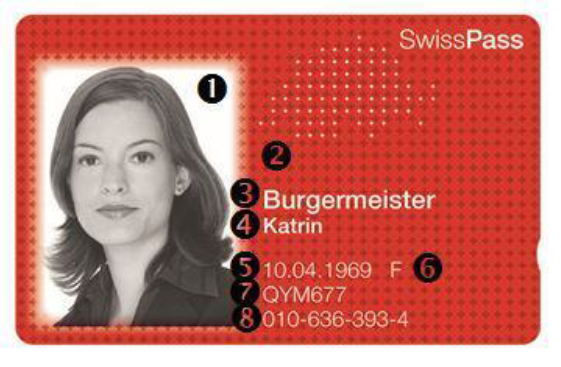 1 Kundenfoto
2 Titel
3 Name
4 Vorname
5 Geburtsdatum
6 Geschlecht
7 Grundkartennummer
8 CKMRückseite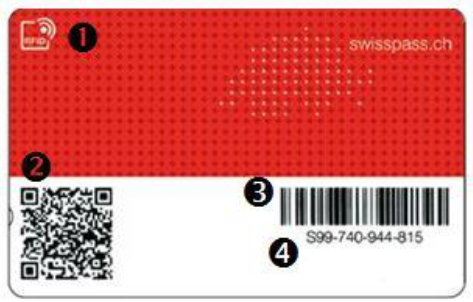 1 RFID Logo zur Kennzeichnung einer RFID Karte
2 QR- Code (für Kontrolle & Kundenmehrwerte)
3 Barcode (für Kontrolle & Kundenmehrwerte)
4 KartennummerAusgabe ab 12/2021 resp. ab 05/2023 (Generation 2.0/2.2):Vorderseite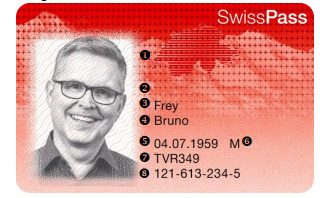 1 Kundenfoto
2 Titel
3 Name
4 Vorname
5 Geburtsdatum
6 Geschlecht
7 Grundkartennummer
8 CKM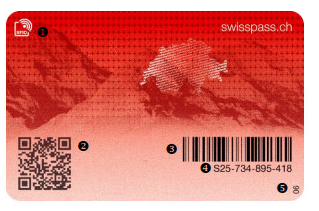 Rückseite1 RFID Logo zur Kennzeichnung einer RFID Karte
2 QR-Code
3 Barcode
4 Kartennummer
5 Kartensequenznummer
Verlust/ErsatzBei Beschädigung, Diebstahl oder Verlust der SwissPass Karte ist dies umgehend zu melden, damit die Karte deaktiviert und gegebenenfalls ersetzt werden kann.Der SwissPass kann gegen eine Gebühr gem. Ziffer 4.11 beliebig oft ersetzt werden. Die beschädigte, verlorene oder zu ersetzende SwissPass Karte wird gesperrt. Die Personalien sind anhand eines gültigen amtlichen Ausweises zu überprüfen, sofern der alte SwissPass nicht vorgewiesen werden kann.
Auf das Vorweisen eines gültigen amtlichen Ausweises kann verzichtet werden, sofern der Reisende im Verkaufssystem an Hand des abgefragten Fotos eindeutig identifiziert werden kann.Im persönlichen Kundenbereich von an NOVA angeschlossenen Webshops entfällt die Ausweispflicht ebenfalls.Wird der SwissPass aufgrund veränderter Identitätsdaten ersetzt (d.h. Name/Vorname/ Geburtstag/Geschlecht; z. Bsp. neuer Nachname nach einer Hochzeit) kann im Kundenkonto auf swisspass.ch mittels Identitätsprüfung (ID-Check) kostenlos ein neuer SwissPass bestellt werden.Die Kundschaft erhält bei Bestellung einer neuen Karte als Quittung für die Bezahlung der Gebühr einen Beleg in Form eines Übergangs-SwissPass.Die bezahlte Gebühr wird in keinem Fall erstattet.Der neue SwissPass wird direkt in SwissPass Mobile aktiviert und/oder ist eine neue Karte, auf der die bereits vorhandenen öV- Leistungen referenziert sind. Die Leistungen ausserhalb des öV-Sortimentes müssen via jeweiligen Leistungsanbieter (SwissPass-Partner) auf die neue Karte übertragen werden. Die Inhaberin oder der Inhaber meldet sich dazu beim entsprechenden Leistungsanbieter.Ein Fotowechsel ist zum Zeitpunkt der Ausstellung des neuen SwissPass möglich.Ist eine eindeutige Abklärung nicht möglich (z.B. fehlende Online-Verbindung, fehlendes Foto, schlechte Qualität oder veraltetes Foto, Störung Verkaufsgerät, nahende Abfahrtszeit etc.) bleibt der Übergangs-SwissPass auf der Verkaufsstelle und wird an den Ersatz-Beleg (IATA-Blanco) geheftet. Anstelle des Übergangs-SwissPass erhält der Reisende eine Quittung für die bezahlte Ersatzgebühr.Der Reisende hat in diesem Fall bis zum Eintreffen der Ersatzkarte bzw. der Aktivierung des SwissPass auf SwissPass Mobile Fahrausweise zum vollen Preis zu lösen. Diese können gemäss T600.9 erstattet werden.Kontrolle SwissPass KarteUm eine ordnungsgemässe Kontrolle vornehmen zu können, ist die SwissPass Karte bei der Kontrolle immer im Originalzustand (bspw. ohne Hülle, nicht im Portemonnaie) vorzuweisen. Die SwissPass Karte ist dem Kontrollpersonal auf Verlangen auszuhändigen. Bei Rechnungsstellung aufgrund nachträglicher Abklärungen für bei der Kontrolle nicht ausgehändigte oder nicht kontrollierbare persönliche Fahrausweise, wird eine Bearbeitungsgebühr gemäss Ziffer 4.11 erhoben.Übergangs-SwissPassBis zum Erhalt der SwissPass Karte wird ein Übergangs-SwissPass ausgestellt. Auf dem Übergangs-SwissPass ist keine Leistung aufgedruckt. Die Leistung wird über den Barcode referenziert. Im Verlustfall kann der Übergangs-SwissPass nachgedruckt werden.Bei Bestellung über online Kanäle, kann der Übergangs-SwissPass als E-Ticket (Print@home oder Screen-Ticket) ausgegeben werden. Es wird kein 1. Geltungstag aufgedruckt, sondern lediglich die maximale Geltungsdauer des Übergangs-SwissPass. Sobald der Original-SwissPass erstmalig genutzt wird, verliert der Übergangs-SwissPass seine Gültigkeit.Der Übergangs-SwissPass wird ohne Grundkarte abgegeben.Der Übergangs-SwissPass ist ausschliesslich zusammen mit einem gültigen amtlichen Ausweis gültig.Die Ausgabe des Übergangs-SwissPass ist im Kaufpreis der Leistung inbegriffen.Auf den Übergangs-SwissPass können keine Partnerangebote referenziert werden.Für den SwissPass ohne öV-Leistung oder mit Partnerdienste wird kein Übergangs-SwissPass ausgestellt.FotoBeim Erstkauf eines SwissPass ist zwingend ein aktuelles, qualitativ gutes Passfoto (farbig oder schwarzweiss) abzugeben oder auf swisspass.ch/foto hochzuladen (s. Fotostandards). Qualitativ schlechte und nicht aktuelle Fotos sind zurückzuweisen.Das Foto wird digitalisiert und elektronisch abgespeichert. Das Scanningdatum ist in der zentralen Datenbank ersichtlich.Das Passbildoriginal wird nach der Speicherung vernichtet. Es besteht kein Anrecht auf Rückgabe des Fotos.Für die Fotoeinsendung durch die Verkaufsstelle wird, sofern nötig, ein Fotobeleg ausgegeben.Der Fotobeleg ist umgehend durch die Verkaufsstelle per A-Post an folgende Adresse zu senden:SBB Fotoscanning
Postfach 
8108 DällikonFür jede Erneuerung des bestehenden Fotos ist zwingend ein neues und aktuelles Passfoto, welches dem Fotostandard entspricht, abzugeben oder auf swisspass.ch/foto hochzuladen. Die Aufforderung zur Fotoerneuerung wird den Reisenden - und nicht der Vertragspartnerin/dem Vertragspartner (falls abweichend) - zugestellt.Fotos, welche bis zum Alter von 24.99 Jahre erfasst werden, sind spätestens nach 5 Jahren zu erneuern.Fotos, welche ab dem Alter von 25 Jahre erfasst werden, sind spätestens nach 10 Jahren zu erneuern.Deponierung SwissPass KarteFolgende auf SwissPass referenzierte Leistungen können deponiert werden (jeweils alle Kundengruppen):GA Monats-/JahresrechnungVerbundabonnemente Monat/JahrModulabonnemente Monat/JahrStreckenabonnemente Monat/JahrEine Deponierung für B2B Geschäftskunden ist nicht möglich. Nicht auf SwissPass referenzierte Leistungen können im NDV nicht deponiert werden, in den VB können sie gemäss den VB-Tarifen deponiert werden.SwissPass-Karten können beim SBB Servicecenter Einnahmen, Postfach, 8048 Zürich, Telefon +41 (0) 848 00 11 33, gegen eine jährliche Gebühr gemäss Ziffer 4.11 deponiert werden. Die Gebühr wird nie erstattet.Eine Deponierung ist nicht auf Wunsch des Karteninhabers möglich. Die Deponierung ist nur auf Antrag eines Beistandes, Vormundes oder eines Amtes (z.B. Sozialamt, IV-Stelle) möglich, wobei kein genereller Anspruch auf eine Deponierung besteht. Jeder Antrag wird einzeln durch das SBB Service-Center Einnahmen geprüft, welches dann über den Anspruch einer Deponierung entscheidet.Die SwissPass-Karte wird während der Deponierung durch das Service-Center Einnahmen aufbewahrt.Die/Der Reisende erhält vom SBB Service-Center Einnahmen eine standardisierte Bestätigung der Deponierung. Die/der Reisende hat die Bestätigung der Deponierung bei einer Kontrolle vorzuweisen oder dem Kontrollpersonal mittzuteilen, dass seine Karte deponiert ist. Reisende einer deponierten Karte haben sich nach Möglichkeit mit einem gültigen amtlichen Ausweis mit Passfoto auszuweisen.Eine Deponierung gilt immer für 1 Jahr (Fliessdatum), ohne Abhängigkeit der zeitlich gültigen Abo-Leistungen und erneuert sich nicht automatisch. Bei einer Deponierung der SwissPass Karte können keine Partnerdienste genutzt werden. Sind auf einer deponierten SwissPass-Karte weitere öV-Leistungen referenziert (in Kombination mit einer deponierbaren Leistung), so gelten diese ebenfalls als deponiert.DeaktivierungDie Produktion einer neuen SwissPass Karte bewirkt, dass die «alte» Karte deaktiviert und somit ungültig wird.Kann eine neue Karte wegen fehlendem Kunden-Foto nicht produziert werden, wird die «alte» Karte ebenfalls deaktiviert. Der Kunde oder die Kundin wird vorgängig an die Fotoeinreichung erinnert und darüber informiert, dass ohne neues Foto die «alte» Karte ungültig (deaktiviert) wird.Ein deaktivierter SwissPass kann weder für öV-Leistungen noch für Partnerdienste (Leistungen ausserhalb des öV-Sortiments) als Trägermedium weiterverwendet werden.Für Reisende mit einem deaktivierten SwissPass gelten die Bestimmungen gemäss Ziffer 13.5 sinngemäss. Weitere Gründe für die Deaktivierung des SwissPass sind z.B. Missbrauch/Fälschung, Diebstahl oder Rückgabe. Ebenfalls deaktiviert werden neu produzierte Karten, welche die Post als «nicht zustellbar» retourniert.Ein deaktivierter SwissPass kann nicht wieder aktiviert werden.SwissPass MobileSwissPass Mobile bietet die Möglichkeit den SwissPass auf einem mobilen Endgerät anzuzeigen und für die Kontrolle der referenzierten Leistungen vorzuweisen.Die Alliance SwissPass behält sich vor, die Bedingungen zur Nutzung von SwissPass Mobile jederzeit zu ändern. Voraussetzung für die Nutzung von SwissPass Mobile ist ein gültiges SwissPass Konto mit dazugehörigem SwissPass Login.Die Aktivierung und Nutzung der Funktion erfolgt über die Eingabe des SwissPass Login in einer unterstützenden Applikation (Übersicht von kompatiblen Applikationen auf www.swisspass.ch/swisspassmobile).SwissPass Mobile kann in bis zu drei verschiedenen Applikationen gleichzeitig aktiviert werden. Wird diese Zahl überschritten, so wird die als erste aktivierte Applikation automatisch deaktiviert.Mit SwissPass Mobile können sämtliche Transportleistungen des öffentlichen Verkehrs angezeigt werden, welche im SwissPass Konto referenziert sind.Nicht alle Partnerdienste aus dem Bereich «SwissPass Plus» (siehe auch swisspass.ch/plus) sowie Leistungen bei ausländischen Transportunternehmen (Ausnahme: Grenzüberschreitender Regionalverkehr) werden von SwissPass Mobile unterstützt.SwissPass Mobile und die damit verbundene Anzeige von öV-Leistungen ist persönlich und nicht übertragbar und gilt daher ausschliesslich für die Person, auf welche SwissPass Mobile ausgestellt ist. Die Funktion darf nicht bei Dritten aktiviert oder an Dritte übermittelt werden.Für die Kontrolle von SwissPass Mobile besteht Ausweispflicht. Die Kundinnen und Kunden sind verpflichtet, bei der Nutzung von SwissPass Mobile einen gültigen amtlichen Ausweis oder eine auf den oder die Reisende ausgestellte SwissPass Karte auf sich zu tragen.Die Reisenden können während der Fahrausweiskontrolle auf Verlangen des Kontrollpersonals jederzeit und ohne Begründung angewiesen werden, einen amtlichen Ausweis oder die SwissPass Karte vorzuweisen und dadurch ihre Identität zu bestätigen.Für eine gültige Anzeige von SwissPass Mobile ist während der Benutzung in einer aktivierten Applikation eine regelmässige Internetverbindung erforderlich (mindestens einmal innert zehn Tagen). Um während der Kontrolle eine korrekte Synchronisation zu ermöglichen, muss die Uhrzeit des mobilen Endgerätes der aktuellen Uhrzeit entsprechen.Die Kundinnen und Kunden sind für eine korrekt funktionierende Anzeige von SwissPass Mobile verantwortlich. Ist SwissPass Mobile nicht kontrollierbar (z.B. Akku leer, Display beschädigt, seit längerem keine Online-Verbindung hergestellt, etc.) und kann auch keine SwissPass Karte vorgewiesen werden, so gilt das Vorgehen «SwissPass vergessen» gemäss Ziffer 13.5 und es fallen Bearbeitungsgebühren gemäss Ziffer 13.7.6 an. Die TU behalten sich das Recht vor, im Missbrauchsfall, bei Missbrauchsverdacht oder bei festgestellten Unregelmässigkeiten die Nutzung von SwissPass Mobile für spezifische Nutzer temporär zu deaktivieren oder sie gänzlich von der Nutzung der Funktion auszuschliessen. Bei Missbrauch und Fälschung gelten die Bestimmungen gemäss Ziffer 13.6.Eine Deaktivierung resp. ein Ausschluss von der Nutzung der Funktion SwissPass Mobile kann ohne Angabe von Gründen erfolgen und wird auf elektronischem Weg mitgeteilt. Die TU sind nicht verpflichtet, dem Nutzer Auskunft zu erteilen.Die Kundinnen und Kunden haben jederzeit die Möglichkeit, die Nutzung von SwissPass Mobile zu beenden. Um dies vorzunehmen sind sämtliche aktivierte Apps entweder über die TU-App oder über die Website swisspass.ch zu löschen. Ab dem Zeitpunkt der Deaktivierung werden sowohl von der Funktion SwissPass Mobile als auch von der SwissPass Karte keine weiteren Nutzungsdaten mehr aufgezeichnet, die bis dahin erhobenen Daten bleiben bis zum definierten Zeitpunkt gespeichert.SwissPass mit RFID-TechnologieDie SwissPass Karte ist mit zwei RFID-Chipmodulen ausgestattet, die auf Impuls eines entsprechenden Lesegerätes ihre gespeicherten Daten an dieses übertragen. Die Datenübertragung erfolgt berührungslos über Funk.Die beiden Chipmodule unterstützen jeweils unterschiedliche Anwendungsbereiche. Kernanwendung von Chip A ist die Gültigkeitskontrolle von öV-Leistungen. Mit Chip B wurde die in Skigebieten als Skipass verwendete Technologie adaptiert.Die Datenübertragung funktioniert nur auf äusserst kurze Distanz (2-30cm). (Chip A: 3cm, Chip B: 30cm). Auslesbar sind lediglich das öV-Zertifikat, der darin enthaltene öffentliche Schlüssel und die MedienID.Auf dem Kartenchip werden niemals Kundendaten gespeichert. Der Chip enthält lediglich eine technische Kennnummer (MedienID). Beim Kontrollvorgang liest das Kontrollgerät die MedienID und referenziert diese auf die abonnierten Leistungen. Die blosse Kenntnis der MedienID ist in jedem Fall bedeutungslos und lässt ohne entsprechend ausgerüstetes Kontrollgerät keinen Rückschluss auf eine bestimmte Person zu.PreisSwissPassKlassenwechselWird mit einem Fahrausweis 2. Klasse die 1. Klasse benutzt, so ist der Unterschied zwischen den Preisen beider Klassen zu zahlen (Klassenwechsel). Kinder von 6 – 15.99 Jahre und andere Personen mit Anspruch auf reduzierte Preise (z.B. Inhaber von Generalabonnementen und Halbtax) bezahlen den reduzierten Klassenwechsel.Bei einem Klassenwechsel auf einer Strecke innerhalb eines Verbundes kommen die Tarifbestimmungen des jeweiligen Verbundes zur Anwendung. HandgepäckDefinitionAlle Reisenden haben Anspruch auf unentgeltliche Beförderung ihres Handgepäcks gemäss Ziffer 6.1.3.Den Reisenden steht für ihr Handgepäck der Raum über und unter ihrem Sitzplatz zur Verfügung. Zusätzlich darf in den Nischen zwischen den Sitzreihen, in der Gepäckablage, in den Multifunktionsabteilen und auf den Plattformen Handgepäck untergebracht werden, wenn genügend Platz vorhanden und die Sicherheit gewährleistet ist. Ein- und Ausgänge müssen jederzeit frei sein. Bei Fluchtwegen sowie Türen im Innenbereich muss der Durchgang jederzeit gewährleistet werden. Das Handgepäck ist von den Reisenden selbst zu beaufsichtigen. Die TU haften nur bei eigenem Verschulden.Als Handgepäck, welches im Transportmittel mitgenommen werden darf, gelten leicht tragbare Gegenstände, die für den persönlichen Bedarf bestimmt sind, durch den Reisenden oder die Reisende selbstständig und problemlos ein- und ausgeladen und in den vorhandenen Platzverhältnissen sicher verstaut werden können. Andere Reisende dürfen durch die Gegenstände weder gefährdet, behindert noch gestört werden.In bezeichneten Zonen (z.B. Kinderwagen/Familien, Rollstuhl, Velo) haben entsprechende Kundengruppen Vorrang.Wünschen Reisende ihr Handgepäck auf Sitzplätzen mit sich zu führen, so haben sie so viele Streckenbillette (NDV) / Einzelbillette (VB) 2. Klasse reduziert ½ zu lösen, als sie für ihr Handgepäck Sitzplätze beanspruchen. Die TU können weiterführende und einschränkende Tarifbestimmungen festlegen.Von der Mitnahme ausgeschlossenes HandgepäckAls Handgepäck dürfen nicht mitgenommen werden:giftige, radioaktive und ätzende Stoffe oder Gegenständeentzündend wirkende oder entzündbare, explosive Stoffe oder Gegenstände, welche nicht für den üblichen Hausgebrauch benötigt werden ansteckungsgefährliche oder ekelerregende Stoffegeladene SchusswaffenSachen, die den Tarifbestimmungen über Masse, Umfang und Verpackung nicht entsprechen lebende Tiere; vorbehalten bleibt Ziffer 8Besteht der Verdacht, dass Sachen mitgeführt werden, die von der Mitnahme ausgeschlossen sind, so kann das Personal den Inhalt des Handgepäcks in Gegenwart der reisenden Person überprüfen.Gegenstände, die nicht als Handgepäck im Sinne von Ziffer 6.1.3 gelten oder welche im Sinne von Ziffer 6.2.1 ausdrücklich ausgeschlossen sind, müssen an der nächsten Haltestelle ausgeladen werden. Zusätzlich wird für Kontrolle und Umtriebe eine Entschädigung von mindestens CHF 25.- gemäss T601 Ziffer 10.4.1 bzw. Verbundtarife erhoben. Im Ermessen des Personals kann die Fahrt in Ausnahmefällen bis zum Ende des Kurses fortgesetzt werden.Selbstverlad von Velos oder anderen Fahr- und TransportgerätenAllgemeinesDer Anwendungsbereich entspricht den in Ziffer 1.1 aufgeführten TU. Sofern aus betrieblichen Gründen eine Einschränkung des Veloselbstverlads notwendig ist, wird diese Einschränkung im elektronischen Fahrplan kommuniziert Pro Reisende oder Reisender darf nur 1 Velo oder ähnliches Fahrgerät verladen werden, nach Möglichkeit auf der mit einem Velo-Symbol gekennzeichneten Einstiegsplattform des Fahrzeuges.Der Selbstverlad von Velos oder ähnlichen Fahrgeräten ist möglich, sofern in den Fahrzeugen genügend Platz vorhanden ist und Mitreisende nicht behindert werden resp. eine Reservierung für einen Velostellplatz vorliegt. Fluchtwege wie auch Ein- und Ausgänge müssen immer freigehalten werden. Stark verschmutzte Velos können von der Beförderung ausgeschlossen werden, wenn eine Verschmutzungsgefahr für Reisende und Fahrzeug besteht.Die Grösse und das Gewicht der zu verladenen Velos oder ähnlichen Fahrgeräten dürfen ein problemloses Ein- und Ausladen nicht gefährden. Die Velos oder ähnliche Fahrgeräte sind von den Reisenden selber ein-, aus- und umzuladen.Bei Platzmangel, in Zweifelsfällen und in ausserordentlichen betrieblichen Situationen entscheidet das Personal über den Selbstverlad. Fahrzeuge ohne Verlademöglichkeit sind in den Fahrplänen und Abfahrtstabellen mit einem entsprechenden Piktogramm gekennzeichnet.TU können weiterführende Einschränkungen für den Veloselbstverlad definieren.Besondere Bestimmungen der TUDie TU haben folgende Attribute in Info+ zur Einschränkung des Selbstverlades zur Verfügung: VB	VELOS: Platzzahl eingeschränktVC	VELOS: Mitnahme möglich, Verlad durch FahrpersonalVI	VELOS: Beförderung nur im internationalen VerkehrVK	VELOS: Billett beim lokalen Transportunternehmen kaufenVN	VELOS: Keine Beförderung möglichVR	VELOS: Reservierung obligatorischVT	VELOS: Keine Beförderung von verpackten VelosZugelassene Velos und FahrgeräteZugelassen sind:VeloElektroveloTrottinett/Elektrotrottinett mit einem Raddurchmesser des grössten Rades von 12 Zoll (30.48cm) und grösser, unabhängig davon ob zusammengeklappt oder nichtÄhnliche, einspurige Fahrgeräte (Bsp. Liegevelo) kürzer als 2mUnentgeltlich transportiert werden, sofern sie gemäss Ziffer 6.1.2/7.1.3 untergebracht werden können:KinderwagenZusammengeklappte Velos (Faltvelos)EinräderVelos mit demontiertem Vorderrad welche vollständig (mit Ausnahme des Sattels) in einer dafür spezialisierten Tragtasche verpackt sind (inkl. demontiertem Vorderrad). Fixleintücher oder ähnliche Hüllen werden nicht akzeptiert. Trottinett/Elektro-Trottinett mit einem Raddurchmesser des grössten Rades von weniger als 12 Zoll (30.48cm), unabhängig davon, ob zusammengeklappt oder nicht.kleine Anhänger oder andere kleine FahrgeräteAbkuppelbare Anhänger, dies gilt unabhängig davon, ob die Anhänger für den Transport von Kindern verwendet werden oder nicht. Ebenfalls nicht relevant ist, ob der Anhänger zusammen mit einem Velo oder einzeln transportiert wird.Kleinkindervelos und Trottinette, die von Kindern bis 5.99 Jahre benutzt werden.Einkaufstrolley (auch mit Velokupplung). Zudem werden Hand- und Elektrorollstühle, inkl. Elektromobile unentgeltlich befördert, wenn diese als orthopädisches Hilfsmittel benötigt werden und die Benutzerin oder der Benutzer mit diesen reist, sowie die Sicherheit gewährleistet ist. Es gelten folgende Höchstmasse und -gewichte:Breite: 70 cmLänge: 125 cmHöhe: 137 cmGesamtgewicht: 300 kg Für Elektromobile müssen zudem folgende Bedingungen erfüllt sein:Wendekreis: 90° auf 75 cmSicherheit: Ein wirksames Bremssystem wirksam auf beide Räder einer AchseGeometrie: Nur E-Mobile mit 4 RädernNicht zugelassene FahrgeräteFahrgeräte mit einem Verbrennungsmotor (Mofa, Motorrad), Dreiertandem, mehrsitzige Liegevelos, Elektro-Stehroller, Elektro-Roller, sowie Elektromobile (ausgenommen gemäss Ziffer 7.3.3), Spezialvelos.Nicht zugelassene Velos, Fahr- und Transportgeräte (siehe Ziffern 7.4.1) müssen spätestens an der nächsten Haltestelle ausgeladen werden. Dies gilt auch gemäss Ziffer 7.5.1 bei TU mit Ausschluss Spezialvelo. Zusätzlich ist derselbe Zuschlag wie bei Reisenden ohne gültigen Fahrausweis für das Velo zu erheben, siehe Ziffern 13.2.4.8/13.3.4.8/13.4.3.9. Unabhängig davon, ob ein Fahrausweis für den Velotransport gelöst wurde. Weitere mitgeführte Velos, Fahr- oder Transportgeräte werden nicht in Rechnung gestellt.
Im Ermessen des Personals kann die Fahrt in Ausnahmefällen bis zum Ende des Kurses fortgesetzt werden.Der Veloselbstverlad ist für Gruppen nicht erlaubt.SpezialveloAls Spezialvelo gelten Velos, welche länger als 2 Meter sind (im Regelfall sind das Tandems, Liegevelos und Lastenvelos) sowie einsitzige Dreiräder. Die Transportunternehmen definieren individuell, ob und unter welchen Bedingungen der Veloselbstverlad von Spezialvelos erlaubt ist. Für den zulässigen Selbstverlad von Spezialvelos ist nur ein Velobillett notwendig.Angebot für VeloselbstverladAngebotsübersicht:1) Der Velo-Pass wird auf den SwissPass referenziert. Es gelten die Bestimmungen gemäss Ziffer 4, sofern nachstehend nichts anderes erwähnt ist.2) Billette reduziert ½ 2. Klasse auch ohne den Zusatz «Velo» zulässig, ausser diese sind für den Veloselbstverlad ausdrücklich nicht gültig.GültigkeitErsatz, Erstattung, Hinterlegung und automatische Verlängerung Velo-Pass Für den Ersatz von Velo-Pässen gelten die Bestimmungen gemäss Ziffer 4.3.Für die Erstattung von Velo-Pässen gelten die Bestimmungen gemäss T600.9.Der Velo-Pass kann nicht hinterlegt werden und wird nicht automatisch verlängert.Veloselbstverlad KinderVelos von Kindern bis 5.99 Jahre sind auch ohne Begleitung gratis. Von einer erwachsenen Person begleitete Kinder (6 bis 15.99 Jahre) dürfen ihr Velo gratis transportieren. Es ist nicht relevant, ob die begleitende Person ein Velo mitführt oder nicht. Die Regelung ist nicht gültig für Schulen, Institutionen, Vereine, Unternehmen, Einrichtungen und Organisationen. In diesen Fällen müssen für alle Kindervelos Velobillette gekauft werden.Mietvelos Rent a BikeVelos von Rent a Bike von Einzelreisenden können bei einer Kurzzeitmiete bis zu 1 Monat gratis befördert werden.Der Mietvertrag gilt als Beförderungsausweis für das MietveloDie Reisenden müssen im Besitz eines gültigen Fahrausweises seinDieses Angebot gilt nicht für GruppenReservierungen für Veloselbstverlad von Mietvelos siehe Ziffer 7.10Dieses Angebot gilt nicht bei einer Langzeitmiete ab 1 Monat. Es wird ein Velobillett benötigt. Kontrolle Die Fahrausweise für den Selbstverlad von Velos inklusive allfälligen Reservierungen sind dem Kontrollpersonal zusammen mit den Fahrausweisen unaufgefordert vorzuweisen.Für Reisende ohne gültigen Fahrausweis mit Velos gelten die Bestimmungen gemäss Ziffer 13.Reservierung VeloselbstverladBei entsprechender Kennzeichnung im elektronischen Fahrplan, siehe Ziffer 7.2.1, muss eine Reservierung von Veloplätzen vorgenommen werden. Die Reservierungsgebühr pro Velo und Fahrgerät beträgt CHF 2.-.KinderFür Velos und Laufräder von Kindern bis 5.99 Jahren ist keine Reservierung erforderlich. Für Velos von Kindern 6-15.99 Jahren ist auf den gekennzeichneten Linien eine Reservierung nötig. Unabhängig von der Fahrausweisart.Umtausch und ErstattungUmtausch und Erstattung .Fehlende Reservierung Ist im Fahrzeug mit obligatorischer Veloreservierung keine Reservierung für das mitgeführte Velo vorhanden, kann vom Kontrollpersonal ein Zuschlag von CHF 10.- erhoben werden. Dieser Zuschlag gewährt keine Platzgarantie. Werden die vorhandenen Veloplätze durch ordentliche Veloreservierungen beansprucht, müssen Velos ohne Reservierungsausweis ausgeladen werden.HaftungDie Haftung für selbstverladene Velos und Anhänger entspricht jener für Handgepäck gemäss Bundesgesetz über die Personenbeförderung (PBG).TiereHunde und kleine zahme Tiere dürfen in Fahrzeugen mitgenommen werden, sofern sie weder Personen noch andere Tiere gefährden oder belästigen. Bei Einspruch durch Mitreisende entscheidet das Personal über den Transport der Tiere an einem anderen geeigneten Ort.Kleine Hunde, Katzen, Kaninchen, Vögel und ähnliche kleine zahme Tiere mit Risthöhe bis 30 cm in Käfigen, Körben oder anderen geeigneten tiergerechten Behältern dürfen als Handgepäck unentgeltlich mitgenommen werden.In allen übrigen Fällen und wenn die Tiere aus den Behältern genommen werden, ist für Tiere der Fahrpreis 2. Klasse reduziert ½ zu bezahlen.Tiere dürfen nur in geeigneten Behältern auf die Sitzplätze gesetzt werden. Es sind so viele Fahrausweise 2. Klasse reduziert ½ zu bezahlen, als Sitzplätze beansprucht werden.Hunde sind während des Aufenthalts in Fahrzeugen und an Haltestellen an der Leine zu führen.Das Mitführen von Tieren in Wagen mit Gastronomieangebot (ausgenommen sind Wagen der 1. Klasse mit Service am Platz) ist untersagt. Nutzhunde gemäss Ziffer 10.5 sind erlaubt.Die Reisenden sind für die von ihnen mitgeführten Tiere selbst verantwortlich und beaufsichtigen sie auch selbst.GruppenVoraussetzungenAls Gruppen werden Reisegruppen bezeichnet, die sich aus mindestens 10 Teilnehmenden zusammensetzen.Verteilt sich die Gruppe auf beide Wagenklassen, sind getrennte Gruppenbillette für die 1. und 2. Klasse auszugeben. Jede Gruppe muss von einem verantwortlichen Reiseleiter geführt werden (Mindestalter 16 Jahre).KundengruppenDie Teilnehmer werden in folgende Kundengruppen aufgeteilt:Folgende Fahrausweise können bei Gruppenfahrten für die Erreichung der Mindestteilnehmerzahl einbezogen werden:GA gemäss T654 und T639 (Kundengruppe “GA”)Verbund-, Strecken- und Modulabonnemente, wenn der räumliche Geltungsbereich der Abonnemente die Fahrstrecke des Gruppenbilletts vollständig abdeckt (Kundengruppe “GA”).Kinder bis 5.99 Jahre reisen gratis.Ist nur ein Teil der Fahrt durch eigene Fahrausweise abgedeckt, sind pro Teilstrecke separate Gruppenbillette auszugeben.Folgende Fahrausweise können nicht in die Gruppenfahrausweise einbezogen werden:Fahrvergünstigung für Kinder gemäss T600.3Personen, Kinder und Hunde mit Tageskarten (inkl. Ausflugs-Abo)GA NightGratisreisende mit «Begleitabo für Reisende mit einer Behinderung» gemäss Ziffer 10Bestellung der Gruppenbillette und PlatzreservierungBestellfristenGruppenbillette sind mindestens 2 Tage vor Abfahrt bei einer bedienten Ausgabestelle zu bestellen bzw. die Änderung zu veranlassen. Gruppenbillette können bei einer bedienten Ausgabestelle aber auch kurzfristig bis zur Abfahrt des Verkehrsmittels verkauft werden. Die Möglichkeiten der Platzreservierung richten sich nach den internen Weisungen der TU.Verschiebungen oder Ausfälle von Reisen sowie wichtige Änderungen in der Teilnehmerzahl sind der Abgangshaltestelle spätestens bis 11 Uhr des Vortages der Reise bekanntzugeben. Die genaue Teilnehmerzahl ist spätestens eine halbe Stunde vor Abfahrt anzugeben. Vor der Abreise ist die Anpassung der Teilnehmerzahl gratis und nach Abreise ist nach Ziffer 9.4.2 zu verfahren.Grössere Teilnehmerzahl während der FahrtReisen mehr Personen mit als auf dem Gruppenbillett aufgeführt, sind für diese Streckenbillette (NDV)/Einzelbillette (VB) für die entsprechende Fahrstrecke zu lösen.Wird während der Fahrt eine grössere Anzahl Teilnehmer festgestellt als im Gruppenbillett angegeben ist, so kommen die Bestimmungen gemäss Ziffer 13 zur Anwendung.ErstattungenEs gelten die Bestimmungen des T600.9 Ziffer 7. Bei der Annullierung von unbenutzten Gruppenbilletten sowie in Fällen gemäss Ziffer 9.4.2 gilt der Selbstbehalt gemäss T600.9 Ziffer 1.3.Erstattung für fehlende Personen Nach ausgeführter Reise darf die Ausgabestelle Erstattungen des für fehlende Personen bezahlten Preises nur vornehmen, sofern die wirkliche Teilnehmerzahl vom Kontrollpersonal auf dem Gruppenbillett nach Möglichkeit je einmal auf der Hinfahrt und auf der Rückfahrt bescheinigt wurde oder die Nichtbenutzung vom Reiseleiter einwandfrei nachgewiesen werden kann (Vorlage neu gelöster Fahrausweise, Bestätigungen der Schulsekretariate, Rechnungen usw.).In Fahrzeugen mit Selbstkontrolle kann aus kundendienstlichen Überlegungen auch ohne Bestätigung eine Rückzahlung für fehlende Personen vorgenommen werden. In Zweifelsfällen liegt es in der Kompetenz des Leiters des betreffenden Dienstes, eine Auszahlung für fehlende Personen zu gewähren oder abzulehnen. Der Reiseleiter hat zudem seine Angaben auf der Rückseite des Gruppenbilletts mit seiner Unterschrift zu bestätigen.Bei einer Rückzahlung hat der Berechtigte den Empfang auf dem Erstattungsbeleg des elektronischen Verkaufsgerätes zu bescheinigen. Es ist besonders darauf zu achten, dass die Mindestteilnehmerzahl noch erreicht ist.In Zweifelsfällen liegt es in der Kompetenz des Leiters des betreffenden Dienstes, eine Auszahlung zu gewähren oder abzulehnen.KlassenwechselEs gelten die Bestimmungen gemäss Ziffer 5.Bei Ausgabe eines Gruppenbilletts 1. Klasse können Reiseteilnehmer mit GA 2. Klasse einbezogen werden. Der Klassenwechsel wird beim GA 2. Klasse direkt im Gruppenbillett berechnet. Gepäck/VeloselbstverladKonditionen für Gruppen mit Gepäck siehe T602 Ziff. 2.9 ff.Für Veloselbstverlad gelten die Bestimmungen gemäss Ziffer 7.Regelungen für Reisende mit BehinderungBegriffIn der Schweiz wohnhafte Reisende ab einem Alter von 6 Jahren mit einer Behinderung, die gemäss «Ärztlichem Attest» bei Reisen auf eine Begleitperson und/oder auf einen Blindenführhund/Assistenzhund angewiesen sind, können die Fahrvergünstigung für Reisende mit einer Behinderung (Begleitabo) beanspruchen.FahrvergünstigungFür seine Reise in 1. oder 2. Klasse ist die/der Bezugsberechtigte ermächtigt, eine Begleitperson, einen Blindenführhund/Assistenzhund oder beides unentgeltlich mitzunehmen. Die/Der Reisende mit einer Behinderung oder die Begleitperson muss im Besitz eines gültigen bezahlten Fahrausweises sein. Pro Ausweis reist maximal eine Person gratis. Pro Begleitperson darf nur eine Reisende oder ein Reisender mit einer Behinderung die Fahrvergünstigung in Anspruch nehmen. Die Fahrvergünstigung kann nur mit einem Begleitabo für Reisende mit einer Behinderung gemäss Ziffer 10.4 beansprucht werden.Das Begleitabo ist auf dem HalbtaxGeltungsbereich gültig (T654).Platzreservationen und Zuschläge sowie die Beförderung von Gepäck und Velos/Tandems/Liegevelos/Dreiradvelos sind sowohl von Reisenden mit einer Behinderung als auch von Begleitpersonen zu bezahlen.Blindenführhunde sind am besonderen Geschirr und an der besonderen Plakette erkennbar. Assistenzhunde müssen mit einer speziellen Marke am Halsband und/oder einer Schabracke (Gstältli) gekennzeichnet sein.Die Reise ist gemeinsam auszuführen. Die Begleitperson ist verpflichtet, der/dem Reisenden mit einer Behinderung während der ganzen Reise behilflich zu sein und ihm beim Ein-, Aus- und Umsteigen beizustehen.Die Fahrvergünstigung wird nur gewährt, wenn die Begleitperson in der Lage ist, die Pflichten während der Reise gegenüber der/dem behinderten Reisenden zu erfüllen.FahrausweiseAls Fahrausweise im Sinne der Ziffer 10.2 gelten alle gültigen Fahrausweise.BegleitaboAllgemeinesDie/Der Reisende ab einem Alter von 6 Jahren mit einer Behinderung hat sich für die Abgabe des Begleitabos für Reisende mit einer Behinderung (nachfolgend «Begleitabo» genannt), an das SBB Contact Center zu wenden. Das Formular «Ärztliches Attest» (Muster Ziffer 10.7.1) muss auf eigene Kosten von einem Arzt ausfüllt werden. Nach Erhalt des durch den Arzt ausgefüllten ärztlichen Attests, kann die/der Reisende mit einer Behinderung das Gesuch an das SBB Contact Center einreichen. Falls noch kein SwissPass vorhanden ist, ist ein neues Passfoto beizulegen (Höhe des Kopfbildes mind. 2 cm).Das Formular «Ärztliches Attest für Reisende mit einer Behinderung» kann unter folgender Internet-Adresse heruntergeladen und ausgedruckt werden: www.sbb.ch/begleitaboDas Begleitabo auf dem SwissPass wird durch das SBB Contact Center gegen Einreichen des vollständig (Stempel und Unterschrift der Ärztin/des Arztes zwingend erforderlich) und in zustimmendem Sinne ausgefüllten ärztlichen Attests erstellt. Andere ärztliche Zeugnisse oder Erklärungen nicht anerkannt.AusfertigungDas Begleitabo wird auf dem SwissPass ausgegeben. Die oder der Reisende mit «Begleitabo für Reisende mit einer Behinderung» ist berechtigt, mit dem Zug ins Ausland zu reisen, wenn die Fahrscheine gemäss SCIC-NRT in der Schweiz gekauft werden.Das Begleitabo hat eine unbeschränkte Geltungsdauer.Fahrvergünstigung für FamilienDie Fahrvergünstigung gemäss T600.3 kann gleichzeitig mit dem Begleitabo gewährt werden. Es ist jedoch mindestens ein bezahlter Fahrausweis nebst der Junior-Karte/Kinder-Mitfahrkarte erforderlich.Fahrvergünstigung für Nutzhunde/Nutzhunde-PassBegriff/GültigkeitAls Nutzhunde werden Hunde gemäss Artikel 69 der schweizerischen Tierschutzverordnung (TschV) bezeichnet.Berechtigt für den Nutzhunde-Pass sind Assistenzhunde (Blindenführhunde, Mobilitätsassistenzhunde, Diabetiker- und Epilepsiewarnhunde, Signalhunde etc.) in Ausbildung, Dienst-, Such-, Rettungs-, Lawinen- und Katastrophenhunde.Explizit ausgeschlossen werden Herdenschutz-, Trieb-, Jagd- und Therapiehunde.Nutzhunde gemäss Ziffer 10.5.2 werden in 1. und 2. Klasse unentgeltlich befördert. In zuschlagspflichtigen Zügen/Wagen sind keine Zuschläge zu bezahlen.Die Leistung wird als kostenloser Nutzhunde-Pass auf den SwissPass des Hundebesitzers/Hundebegleiters referenziert. Der Nutzhunde-Pass ist persönlich und nicht übertragbar.Der Nutzhunde-Pass auf dem SwissPass ist 1 Jahr gültig und wird nicht automatisch verlängert.Die Begleitpersonen von Nutzhunden müssen einen gültigen Fahrausweis besitzen.Der Nutzhunde-Pass ist auf dem Halbtax-Geltungsbereich gültig (T654).Die Ausweiskarte für Nutzhunde auf Papier wurde am 10.12.2022 zum letzten Mal ausgegeben und ist längstens bis am 09.12.2024 im Umlauf. Ab dem 10.12.2022 wird nur noch der Nutzhunde-Pass ausgegeben.VoraussetzungAls Assistenzhunde in Ausbildung gelten Hunde, welche speziell dafür ausgebildet werden, Menschen mit einer dauerhaften Beeinträchtigung im Alltag zu helfen. Sie begleiten diese Menschen nach der Ausbildung 24 Stunden am Tag und ermöglichen ihnen dadurch unter anderem einen einfacheren Zugang zum öffentlichen Verkehr. Während der Ausbildung reisen diese Hunde im öV mit dem kostenlosen Nutzhunde-Pass mit. Nach der Ausbildung und bei entsprechender ärztlicher Bescheinigung reisen sie mit dem Begleitabo mit (siehe Ziffer 10.2).Such- und Rettungshunde sowie Diensthunde müssen im Dienste der Allgemeinheit tätig sein. Im Gegensatz zu den Assistenzhunden muss ihre «Leistung» (im Ereignisfall) von jedermann in Anspruch genommen werden können, resp. kann jedermann zugutekommen.Die  in einer juristischen Person (Firma, Verband, Verein, Aktiengesellschaft, GmbH, Genossenschaft, usw.) zusammengeschlossen sein. Auf das Gesuch von Einzelpersonen wird nicht eingetreten.Die juristische Person muss als gemeinnützige Organisation anerkannt sein und von den kantonalen Steuerbehörden von der Steuer befreit sein (Kopie des Schreibens der Steuerbehörden ist der Alliance SwissPass vorzulegen).Die Organisation stell ihren Mitgliedern einen Mitgliederausweis aus. Auf dem Mitgliederausweis muss Name und Vorname des Mitglieds sowie der Name und das Logo der Organisation ersichtlich sein.Die Organisation ist verpflichtet Änderungen auf den Mitgliederausweisen der Alliance SwissPass zu melden.Die Organisation muss mindestens 25 Nutzhunde betreuen. Für Organisationen, welche weniger als 25 Nutzhunde betreuen, besteht die Möglichkeit, sich zusammenzuschliessen, um die Mindestgrösse von 25 Nutzhunden zu erreichen. Dabei ist eine einzige Organisation gegenüber der Alliance SwissPass für die Einhaltung der Bestimmungen haftbar.Nutzhunde müssen während der Reise in öffentlichen Verkehrsmitteln mit einer speziellen Marke am Halsband oder einer Schabracke (Gstältli) der ausbildenden Organisation gekennzeichnet sein. Oder aber die Berechtigung kann im Zweifelsfall über einen Mitgliederausweis bestätigt werden.Auf die Gesuche von Organisationen mit Sozialhunden (Therapiehunde, Besuchshunde, Schulhunde, etc.) wird nicht eingetreten.Die alle Kriterien erfüllen. Die Prüfung des Gesuchs sowie Berechtigung einer Organisation erfolgt durch die Geschäftsstelle der Alliance SwissPass. Anträge sind per Mail an tarife@allianceswisspass.ch zu stellen.Verkauf/AusgabeDer Nutzhunde-Pass kann an einer bedienten Verkaufsstelle bezogen werden.Mitglieder einer ausgebenden Organisation weisen sich mit dem Mitgliederausweis und einem amtlichen Ausweis aus.Pro Hund wird ein Nutzhunde-Pass benötigt. Es können mehrere Nutzhunde-Pässe auf einen Hundebesitzer/Hundebegleiter ausgestellt werden, wenn der Hundebesitzer/Hundebegleiter mit mehreren Hunden gleichzeitig reist.Berechtigte OrganisationenErsatzEs gelten die Bestimmungen gemäss Ziffer 4.3.Telefonische Billettbestellung für Reisende mit HandicapAllgemeinesFür die telefonische Billettbestellung für Reisende mit Handicap gelten, sofern nachstehend keine anderen Bestimmungen festgelegt sind, die Vorschriften der Tarife 600, 601, 600.3, 600.9, 654 und der VB-Tarife sinngemäss.Besitzer eines Begleitabo für Reisende mit einer Behinderung gemäss Ziffer 10.4 können eine telefonische Billettbestellung über die Telefonnummer 0800 181 181 vornehmen.Ausgabe/KontrolleDie telefonische Billettbestellung für Reisende mit Handicap kann frühestens 24 Stunden vor dem Antritt der Reise vorgenommen werden.Bei der Kontrolle der Fahrausweise muss die Kundin/der Kunde, welcher eine telefonische Billettbestellung für Reisende mit Handicap vorgenommen hat, das Begleitabo für Reisende mit einer Behinderung gemäss Ziffer 10.4 unaufgefordert vorweisen. Daneben weist sie/er das Kärtchen mit seiner persönlichen Kundennummer vor und informiert das Kontrollpersonal über die telefonische Billettbestellung. GeltungsdauerOhne gegenteilige Angaben bei der Bestellung ist der Fahrausweis ab dem Bestellzeitpunkt gültig.VersandDas Contact Center Brig sendet der Kundin oder dem Kunden die Rechnung per Post zu. Die Kunden erhalten keinen Fahrausweis per Post oder E-Mail.ServiceleistungenServiceleistungen für Fahrausweise, welche über die telefonische Billettbestellung für Reisende mit Handicap erworben wurden, werden einzig durch das Contact Center Brig vorgenommen.MusterÄrztliches Attest (Format A4)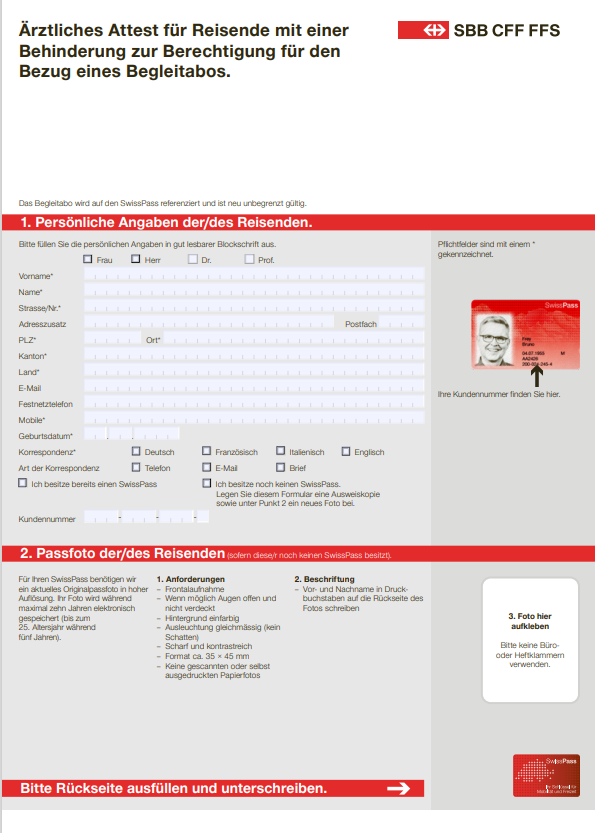 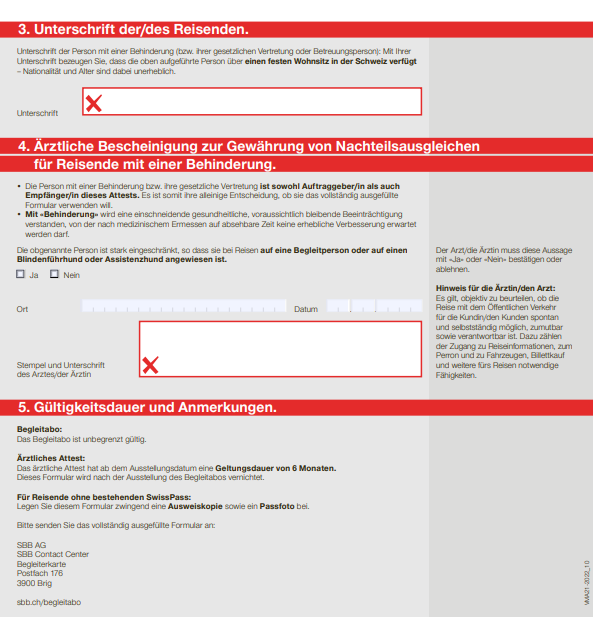 Ausweiskarte für Nutzhunde auf Papier (Format A6)Noch bis maximal 09.12.2024 gültig.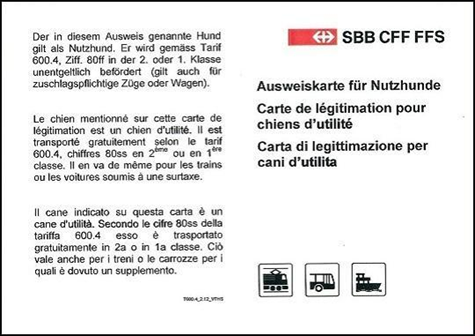 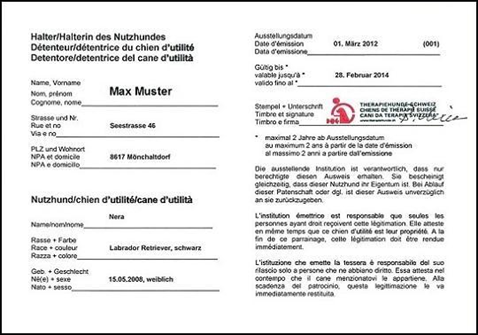 Militär, Zivilschutz, PolizeiMilitär-, Zivilschutz- und ZivildiensttransporteFür Militär-, Zivilschutz- und Zivildiensttransporte gelten die Regelungen gemäss V520.Polizei im dienstlichen EinsatzAngebotPolizeibeamtinnen und Polizeibeamte (nachstehend Beamte genannt) von Kantons-, Stadt- oder Gemeindepolizeikorps sowie Angehörige in- und ausländischer Grenzpolizeikorps (inkl. Grenzwachtkorps GWK) werden bei dienstlichen Einsätzen ohne Fahrausweis befördert. Die Reise ohne Fahrausweis ist in 1. und 2. Klasse erlaubt. Die Fahrausweisregelung für Beamte gilt sinngemäss auch für mitgeführte Polizeihunde und Polizeivelos.Voraussetzung für die Inanspruchnahme der Regelung ist die Interventionsfähigkeit (Anhaltungen, vorläufige Festnahmen, Identitätsüberprüfungen) der Beamten. Die Beamten können zu Hilfeleistungen beigezogen werden.Innerhalb von VB können besondere Regelungen gelten. Diese sind in den jeweiligen VB-Tarifen geregelt.BerechtigteBeamte werden bei dienstlichen Fahrten wie folgt auf Strecken des GA-ereichs gemäss T654 ohne Fahrausweis befördert:Beamte in UniformWenn einzelne oder mehrere Beamte geplante oder ungeplante dienstliche Fahrten unternehmen (Einsätze in Zügen, Überwachungen von Personen).Beamte in ZivilkleidungWenn einzelne bis vier Beamte ungeplante dienstliche Fahrten unternehmen (Einsätze in Zügen, Observationen, Überwachungen von Personen).Bei allen übrigen Fahrten von einzelnen oder mehreren Beamten (z.B. für Dienstreisen zur Teilnahme an Rapporten, Tagungen, Weiterbildungen sowie für Reisen Wohnort - Dienstort) sind gültige Fahrausweise erforderlich.Internationale Fahrvergünstigungen FIPAngebotReisende mit der Internationalen Ermässigungskarte für Eisenbahnpersonal FIP können Einzelfahrausweise, unabhängig des Verkaufskanals, zum Preis «Reduziert ½» beziehen. Diese gelten nur auf den Streckenabschnitten der am T739 beteiligten Transportunternehmen. Billette im Automatischen Ticketing können nicht zum reduzierten Preis bezogen werden.Die Internationalen Ermässigungskarte für Eisenbahnpersonal FIP 2. Klasse berechtigt nicht zum Bezug von Fahrausweisen 1. Klasse «Reduziert ½».Allfällige Zuschläge sind separat zu lösen, für diese wird keine Ermässigung gewährt.KlassenwechselDas Internationale Fahrscheinheft für Eisenbahnpersonal 2. Klasse oder die Ermässigungskarte für Eisenbahnpersonal 2. Klasse berechtigt nicht zum Bezug von reduzierten Klassenwechseln. Es gelten die Bestimmungen gemäss Ziffer 5. 
Reisende ohne gültigen Fahrausweis, Missbrauch, FälschungAllgemeinesReisende ohne gültigen Fahrausweis haben zusätzlich zum Fahrpreis resp. zur Fahrpreispauschale einen Zuschlag zu bezahlen.Der Zuschlag ist auch bei Anspruch auf reduzierte Preise ganz zu bezahlen. Er wird für jeden Reiseteilnehmer erhoben, für den der Fahrpreis zu bezahlen ist.Mit Ablauf von 10 Jahren verjähren Gebührenforderungen für Fahrten ohne gültigen Fahrausweis (Obligationenrecht (OR), Artikel 127).Zivil- und strafrechtliche Verfolgung bleiben vorbehalten.In allen Kursen wird unterschieden zwischen «Reisenden mit teilgültigem Fahrausweis» und «Reisenden ohne gültigen Fahrausweis».Unter der Beachtung der einschlägigen Datenschutzregelung erfassen die Transportunternehmen die Personalien der Reisenden ohne gültigen oder mit teilgültigem Fahrausweis. Im Wiederholungsfall werden differenzierte Zuschläge erhoben. Diese gelangen gesamtschweizerisch und unternehmensübergreifend zur Anwendung.Kurse mit SelbstkontrolleKurse und Transportmittel mit Selbstkontrolle sind speziell gekennzeichnet. Die Kennzeichnung erfolgt mit Symbol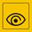 Kurse mit Selbstkontrolle sind unbegleitet und es werden ausschliesslich Fahrausweis-Stichkontrollen durchgeführt. Es erfolgt kein Fahrausweisverkauf im Fahrzeug.BegriffeAls «Reisender mit teilgültigem Fahrausweis» gilt, wer einen auf dem gesamten Reiseweg an sich gültigen, aber in einem der folgenden konkreten Fälle ungenügenden Fahrausweis vorweisen kann:Fehlender KlassenwechselFehlender oder falscher Zuschlag (z.B. Nachtzuschlag)Fahrausweis für falsche Kundengruppe (z.B. Fahrausweis zum reduzierten Preis ohne Berechtigung)Fehlender Streckenwechsel bzw. abweichende Strecke (jedoch gleiche Abgangs- und Bestimmungshaltestelle - resp. Abgangs- und Bestimmungszone; anderer, direkter und vergleichbarer Weg)Falsche Verkehrsmittelwahl auf Teilstrecke (z.B. Bern - Zürich Enge via Zürich HB, Teilstrecke in Zürich wird mit dem Tram zurückgelegt)Reisende mit teilgültigem Fahrausweis bezahlen den reduzierten Zuschlag.Ausnahme: Der volle Zuschlag ist zu bezahlen, wenn der Fahrausweis gleich in mehrfacher Hinsicht ungenügend ist (die Kundin/der Kunde weist einen Fahrausweis 2. Klasse zum reduzierten Preis, ohne Anspruch auf Ermässigung (Halbtax) vor und reist ohne Klassenwechsel in der 1. Klasse).Als «Reisender ohne gültigen Fahrausweis» gilt, wer keinen über die gesamte Reisestrecke gültigen oder teilgültigen Fahrausweis gemäss Ziffer 13.2.3.1 vorweisen kann.Reisende ohne gültigen Fahrausweis bezahlen den vollen Zuschlag.Ausnahme: Nur den reduzierten Zuschlag bezahlt, wer:einen nationalen Fahrausweis 1. oder 2. Klasse vorweisen kann, welcher mindestens zwischen zwei Haltestellen der befahrenen Strecke gültig ist.bei der Kontrolle einen Fahrausweis 1. oder 2. Klasse des entsprechenden oder eines angrenzenden Tarif- oder Verkehrsverbunds vorweisen kann, welcher mindestens für eine Teilstrecke gültig ist (inkl. Berücksichtigung allfälliger Kurzstrecken- und Lokalnetz-Tarife).Fahrausweise, welche mindestens einen Kalendertag gültig sind (z.B. nationale Fahrausweise, Tageskarten und Verbundabonnemente), müssen zum Zeitpunkt der Kontrolle zeitlich gültig sein (gemäss T601).Bei Fahrausweisen, welche weniger als einen Kalendertag gültig sind (z.B. Mehrfahrtenkarten mit einer Gültigkeit von 4 Stunden oder Verbundfahrausweise), ist nur der reduzierte Zuschlag zu bezahlen, sofern die Kontrolle spätestens zum Zeitpunkt erfolgt, bevor die Gültigkeitsdauer um die Hälfte der Gültigkeitsdauer des Fahrausweises überschritten ist.Beispiel:Eine Mehrfahrtenkarte Nidau - Neuchâtel via Biel/Bienne ist 4 Stunden gültig pro Fahrt.In allen Fällen werden die Fahrausweise unabhängig der Bedingungen gemäss T601 Ziffer 9.2-9.4 berücksichtigt.ZuschlägeEs werden Zuschläge gemäss Ziffer 13.7.1.1 erhoben. Reisende mit KindernErwachsene ohne gültigen Fahrausweis:Erwachsene ohne gültigen Fahrausweis bezahlen je den zutreffenden Zuschlag und die Fahrpreispauschale. Mitreisende Kinder mit gültiger Junior- oder Kinder-Mitfahrkarte (gemäss T600.3) bezahlen weder Zuschläge noch Fahrpreispauschale. Mitreisende Kinder ohne gültige Junior- oder Kinder-Mitfahrkarte bezahlen die volle Fahrpreispauschale ohne Zuschlag, sofern die Reise gemeinsam mit mindestens einem Elternteil oder einer Begleitperson ausgeführt wird. Die erwachsene Person hat glaubhaft zu machen, dass die Reise gemeinsam ausgeführt wird.Erwachsene mit gültigem Fahrausweis:Sind die Erwachsenen im Besitz eines gültigen Fahrausweises, wird für mitreisende Kinder ohne gültige Junior- oder Kinder-Mitfahrkarte kein Zuschlag fällig. Die Kinder bezahlen lediglich die volle Fahrpreispauschale, sofern die Reise gemeinsam mit mindestens einem Elternteil oder einer Begleitperson ausgeführt wird. Die erwachsene Person hat glaubhaft zu machen, dass die Reise gemeinsam ausgeführt wird. Dies gilt ebenso für Reisen mit abgelaufener Junior- oder Kinder-Mitfahrkarte.Allein reisende Kinder bezahlen je den zutreffenden Zuschlag und die Fahrpreispauschale.Reisende mit BegleitaboBesitzen weder der oder die Reisende mit Begleitabo noch die Begleitperson einen gültigen Fahrausweis, ist der zutreffende Zuschlag und die Fahrpreispauschale einmal zu bezahlen. Im Zweifelsfall ist die Rechnung auf den Inhaber oder die Inhaberin des Begleitabos auszustellenGruppen Bei Unregelmässigkeiten mit Gruppenbilletten wird der zutreffende Zuschlag nur einmal erhoben (z.B. mehr Reisende als auf dem Gruppenbillett aufgeführt sind). Für die Teilnehmer ohne gültigen oder mit teilgültigem Fahrausweis ist die entsprechende Fahrpreispauschale zu bezahlen.Hunde Besitzt der oder die Reisende für den Hund keinen gültigen Fahrausweis, ist der Zuschlag «Reisender mit teilgültigem Fahrausweis» und die Fahrpreispauschale einmal zu erheben. Weitere mitgeführte Hunde werden nicht in Rechnung gestellt. Besitzt der oder die Reisende weder für sich selbst noch für den Hund einen gültigen Fahrausweis, werden für den Fahrgast der zutreffende Zuschlag und die Fahrpreispauschale sowie für den Hund der Zuschlag «Reisender mit teilgültigem Fahrausweis» und die Fahrpreispauschale erhoben. Weitere mitgeführte Hunde werden nicht in Rechnung gestellt.Unbeholfene und verwirrte PersonenUnbeholfene und verwirrte Personen, welchen der Kauf eines Fahrausweises nicht zugemutet werden kann, haben den Zuschlag nicht zu bezahlen, sondern lediglich den entsprechenden Fahrpreis.E-Tickets/SwissPassDie Kundinnen und Kunden müssen vor Antritt der Reise (tatsächliche Abfahrt des Kurses) im Besitz des E-Tickets sein (siehe Ziffer 3.1.4).Wurde das E-Ticket nach Abfahrt des Kurses gekauft und ist dieses für die befahrene Strecke gültig, hat die Kundin oder der Kunde den Zuschlag gemäss Ziffer 13.7.1.1 zu bezahlen. Auf die Fahrpreispauschale wird verzichtet.Kann das vor Abfahrt korrekt gelöste E-Ticket bei der Fahrausweiskontrolle nicht vorgewiesen werden (z.B. E-Ticket vergessen, Akku des Mobiltelefons leer, Ticket nicht lesbar), wird einzig die Bearbeitungsgebühr gemäss Ziffer 13.7.4 und keine weiteren Zuschläge erhoben. Die dazu notwendigen Abklärungen erfolgen durch das zuständige Inkassocenter, weshalb dem Kontrollpersonal die Personalien anzugeben sind. War das E-Ticket zum Zeitpunkt der Fahrt nicht gültig (Datum, Strecke, Klasse etc.), werden die Zuschläge gemäss Ziffer 13.7 in Rechnung gestellt. Dies gilt sinngemäss auch für bei der Kontrolle nicht vorweisbaren SwissPass oder nachträglich bezahlte Leistungen.VelosBesitzt der oder die Reisende für das Velo keinen gültigen Fahrausweis, ist der Zuschlag «Reisender mit teilgültigem Fahrausweis» und die Fahrpreispauschale einmal zu erheben. Weitere mitgeführte Velos werden nicht in Rechnung gestellt.Besitzt der oder die Reisende weder für sich selbst noch für das Velo einen gültigen Fahrausweis, werden für den Fahrgast der Zuschlag und die Fahrpreispauschale sowie für das Velo der Zuschlag «Reisender mit teilgültigem Fahrausweis» und die Fahrpreispauschale erhoben. Weitere mitgeführte Velos werden nicht in Rechnung gestellt.Zuschläge/FahrpreispauschaleEs werden Zuschläge gemäss Ziffer 13.7.1 erhoben. Zur Deckung des Fahrpreises wird eine Pauschale erhoben. Diese beträgt:CHF 5.- bei Reisenden mit teilgültigem Fahrausweis respektive mit reduziertem ZuschlagCHF 10.- bei Reisenden ohne gültigen Fahrausweis respektive mit vollem ZuschlagDie Fahrpreispauschale gilt als gültiger Fahrausweis im selben Kurs bis zum angegebenen Ziel respektive maximal bis zur Endhaltestelle des Kurses; in integralen Tarifverbünden während 1 Stunde in allen Zonen. Dies gilt auch für ausgestellte Meldeformulare für «Reisende ohne gültigen Fahrausweis».Kurse mit Kontrollpersonal, ohne VerkaufAllgemeinesKurse und Transportmittel mit Kontrollpersonal ohne Fahrausweisverkauf sind speziell gekennzeichnet. Die Kennzeichnung erfolgt mit dem Symbol gemäss Ziffer 13.2.1.Solche Kurse sind begleitet und es werden regelmässige Fahrausweiskontrollen durchgeführt. Es erfolgt jedoch kein Fahrausweisverkauf im Fahrzeug. Einzig Klassen- und Streckenwechsel gemäss Ziffer 13.3.5 sind beim Kontrollpersonal erhältlich. BegriffeIn Kursen gemäss Ziffer 13.3 wird unterschieden zwischen «Reisenden mit teilgültigem Fahrausweis» gemäss Ziffer 13.3.2.2 und «Reisenden ohne gültigen Fahrausweis» gemäss Ziffer 13.3.2.3.Als «Reisender mit teilgültigem Fahrausweis» gilt, wer einen auf dem gesamten Reiseweg an sich gültigen, aber in einem der folgenden konkreten Fälle ungenügenden Fahrausweis vorweisen kann:Fehlender oder falscher Zuschlag (z.B. Nachtzuschlag) Fahrausweis für falsche Kundengruppe (z.B. Fahrausweis zum reduzierten Preis ohne Berechtigung) Falsche Verkehrsmittelwahl auf Teilstrecke (z.B. Bern - Zürich Oerlikon via Zürich HB, Teilstrecke in Zürich wird mit dem Tram zurückgelegt, Verletzung T601 Ziffer 9.2/9.3)Reisende mit teilgültigem Fahrausweis bezahlen den reduzierten Zuschlag.Ausnahme: Der volle Zuschlag ist zu bezahlen, wenn der Fahrausweis gleich in mehrfacher Hinsicht ungenügend ist (z.B. die Kundin/der Kunde weist einen Fahrausweis 2. Klasse zum reduzierten Preis, ohne Anspruch auf Ermässigung (Halbtax) vor und reist ohne Klassenwechsel in der 1. Klasse).Als «Reisender ohne gültigen Fahrausweis» gilt, wer keinen über die gesamte Reisestrecke gültigen oder teilgültigen Fahrausweis vorweisen kann.Reisende ohne gültigen Fahrausweis bezahlen den vollen Zuschlag.Ausnahme: Nur den reduzierten Zuschlag bezahlt, wer:einen nationalen Fahrausweis 1. oder 2. Klasse vorweisen kann, welcher mindestens zwischen zwei Haltestellen der befahrenen Strecke gültig ist.bei der Kontrolle einen Fahrausweis 1. oder 2. Klasse des entsprechenden oder eines angrenzenden Tarif- oder Verkehrsverbunds vorweisen kann, welcher mindestens für eine Teilstrecke gültig ist (inkl. Berücksichtigung allfälliger Kurzstrecken- und Lokalnetz-Tarife).Fahrausweise, welche mindestens einen Kalendertag gültig sind (z.B. nationale Fahrausweise, Tageskarten und Verbundabonnemente), müssen zum Zeitpunkt der Kontrolle zeitlich gültig sein (gemäss T601).Bei Fahrausweisen, welche weniger als einen Kalendertag gültig sind (z.B. Mehrfahrtenkarten mit einer Gültigkeit von 4 Stunden oder Verbundfahrausweise), ist nur der reduzierte Zuschlag zu bezahlen, sofern die Kontrolle spätestens zum Zeitpunkt erfolgt, bevor die Gültigkeitsdauer um die Hälfte der Gültigkeitsdauer des Fahrausweises überschritten ist. Beispiel siehe Ziffer 13.2.3.4.Klassen- und StreckenwechselReisende mit fehlendem Klassen- oder Streckenwechsel können diesen auch beim Kontrollpersonal erwerben. Wird im Fahrzeug ein Klassenwechsel gelöst, beträgt der Preis die Differenz zwischen 1. und 2. Klasse, mindestens jedoch CHF 10.-.Wird im Fahrzeug ein Streckenwechsel gelöst, beträgt der Preis die Differenz zwischen der ursprünglichen und der neu befahrenen Strecke. Es werden kein Mindestfahrpreis und kein Servicezuschlag erhoben. Ist die neu befahrene Strecke günstiger besteht kein Anspruch auf eine Erstattung der Differenz.Wird der Klassen- oder Streckenwechsel nicht im Fahrzeug bezahlt, kann die TU zusätzlich eine Bearbeitungsgebühr für die spätere Rechnungsstellung erheben. Es werden keine weiteren Zuschläge gemäss Ziffern 13.7.1 oder Ziffer 13.7.2 erhoben.Zuschläge/FahrpreisEs werden die Zuschläge gemäss Ziffer 13.7.1 erhoben (Ausnahme siehe Ziffer 13.3.2). Zusätzlich zum Zuschlag wird der reguläre Fahrpreis für die befahrene Strecke erhoben.Reisende mit KindernErwachsene ohne gültigen Fahrausweis:Erwachsene ohne gültigen Fahrausweis bezahlen je den zutreffenden Zuschlag sowie den Fahrpreis. Mitreisende Kinder mit gültiger Junior- oder Kinder-Mitfahrkarte (gemäss T600.3) bezahlen weder Zuschläge noch Fahrpreise. Mitreisende Kinder ohne gültige Junior- oder Kinder-Mitfahrkarte bezahlen den regulären, reduzierten Fahrpreis ohne Zuschlag, sofern die Reise gemeinsam mit mindestens einem Elternteil oder einer Begleitperson ausgeführt wird. Die erwachsene Person hat glaubhaft zu machen, dass die Reise gemeinsam ausgeführt wird.Erwachsene mit gültigem Fahrausweis:Sind die Erwachsenen im Besitz eines gültigen Fahrausweises wird für mitreisende Kinder ohne gültige Junior- oder Kinder-Mitfahrkarte kein Zuschlag fällig. Die Kinder bezahlen lediglich den reduzierten Fahrpreis ohne Zuschlag, sofern die Reise gemeinsam mit mindestens einem Elternteil oder einer Begleitperson ausgeführt wird. Die erwachsene Person hat glaubhaft zu machen, dass die Reise gemeinsam ausgeführt wird.Dies gilt ebenso für Reisen mit abgelaufener Junior- oder Kinder-Mitfahrkarte. Allein reisende Kinder bezahlen je den zutreffenden Zuschlag und den reduzierten Fahrpreis. Reisende mit BegleitaboBesitzen weder der oder die Reisende mit Begleitabo noch die Begleitperson einen gültigen Fahrausweis, ist der zutreffende Zuschlag und der Fahrpreis einmal zu bezahlen. Im Zweifelsfall ist die Rechnung auf den Inhaber oder die Inhaberin des Begleitabos auszustellenGruppenBei Unregelmässigkeiten mit Gruppenbilletten wird der zutreffende Zuschlag nur einmal erhoben (z.B. mehr Reisende als auf dem Gruppenbillett aufgeführt sind). Für die Teilnehmer ohne gültigen oder mit teilgültigem Fahrausweis ist der reguläre Fahrpreis zu bezahlen.HundeBesitzt der oder die Reisende für den Hund keinen gültigen Fahrausweis, ist der Zuschlag «Reisender mit teilgültigem Fahrausweis» und der Fahrpreis einmal zu erheben. Weitere mitgeführte Hunde werden nicht in Rechnung gestellt.Besitzt der oder die Reisende weder für sich selbst noch für den Hund einen gültigen Fahrausweis, werden für den Fahrgast der zutreffende Zuschlag und der Fahrpreis sowie für den Hund der Zuschlag «Reisender mit teilgültigem Fahrausweis» und der Fahrpreis erhoben. Weitere mitgeführte Hunde werden nicht in Rechnung gestellt.Unbeholfene und verwirrte PersonenUnbeholfene und verwirrte Personen, welchen der Kauf eines Fahrausweises nicht zugemutet werden kann, haben den Zuschlag nicht zu bezahlen, sondern lediglich den entsprechenden Fahrpreis. E-Tickets/SwissPassDie Kundinnen und Kunden müssen vor Antritt der Reise (tatsächliche Abfahrt des Kurses) im Besitz des E-Tickets sein (siehe Ziffer 3.1.4).Wurde das E-Ticket nach Abfahrt des Kurses gekauft und ist dieses für die befahrene Strecke gültig, hat die Kundin oder der Kunde den Zuschlag gemäss Ziffer 13.7.1.1 zu bezahlen. Der reguläre Fahrpreis für die befahrene Strecke wird nicht erneut verrechnet.Kann das vor Abfahrt korrekt gelöste E-Ticket bei der Fahrausweiskontrolle nicht vorgewiesen werden (z. B. E-Ticket vergessen, Akku des Mobiltelefons leer, Ticket nicht lesbar), wird einzig die Bearbeitungsgebühr gemäss Ziffer 13.7.4 und keine weiteren Zuschläge erhoben. Die dazu notwendigen Abklärungen erfolgen durch das zuständige Inkassocenter, weshalb dem Kontrollpersonal die Personalien anzugeben sind. War das E-Ticket zum Zeitpunkt der Fahrt nicht gültig (Datum, Strecke, Klasse etc.), werden die Zuschläge gemäss Ziffer 13.7.1 in Rechnung gestellt. Dies gilt sinngemäss auch für bei der Kontrolle nicht vorweisbaren SwissPass oder nachträglich bezahlte Leistungen.VelosBesitzt der oder die Reisende für das Velo keinen gültigen Fahrausweis, ist der Zuschlag «Reisender mit teilgültigem Fahrausweis» und der Fahrpreis einmal zu erheben. Weitere mitgeführte Velos werden nicht in Rechnung gestellt.Besitzt der oder die Reisende weder für sich selbst noch für das Velo einen gültigen Fahrausweis, werden für den Fahrgast der zutreffende Zuschlag und der Fahrpreis sowie für das Velo der Zuschlag «Reisender mit teilgültigem Fahrausweis» und die Fahrpreispauschale erhoben. Weitere mitgeführte Velos werden nicht in Rechnung gestellt.«Perronbillett»/«angemeldete Weiterreise»Reisende ohne gültigen Fahrausweis haben die Möglichkeit, vor Abfahrt beim Kontrollpersonal einen Fahrausweis zum regulären Fahrpreis zu kaufen. Es wird der Servicezuschlag gem. Ziffer 13.7.2 erhoben.Dies gilt auch, wenn sich die oder der Reisende spontan im Fahrzeug zu einer Weiterreise, über die Gültigkeit seines Fahrausweises hinaus, entscheidet.Kurse mit Kontrollpersonal, mit VerkaufAllgemeines/BegriffKurse und Transportmittel mit Kontrollpersonal mit Fahrausweisverkauf sind in der Regel nicht speziell gekennzeichnet.Solche Kurse sind begleitet und es werden regelmässige Fahrausweiskontrollen durchgeführt. Es ist zudem ein gewisses Fahrausweissortiment beim Kontrollpersonal erhältlich.KlassenwechselWird im Zug oder Schiff ein Klassenwechsel gelöst, beträgt der Preis die Differenz zwischen 1. und 2. Klasse, mindestens jedoch CHF 5.-.Zuschläge/FahrpreisFür den Fahrausweisverkauf im Fahrzeug wird der Servicezuschlag gemäss Ziffer 13.7.2 erhoben.Den Servicezuschlag hat nicht zu bezahlen:wer Streckenwechselbillette im Fahrzeug löst.wer die 1. Klasse mit einem Fahrausweis 2. Klasse benutzen will und sich spätestens bei der unmittelbar nachfolgenden Kontrolle unaufgefordert zur Zahlung des Preisunterschiedes meldet.Reisende mit KindernErwachsene ohne gültigen Fahrausweis:Erwachsene ohne gültigen Fahrausweis bezahlen je den Fahrpreis und den Servicezuschlag. Mitreisende Kinder mit gültiger Junior- oder Kinder-Mitfahrkarte (gemäss T600.3) bezahlen weder Zuschläge noch Fahrpreise. Mitreisende Kinder ohne gültige Junior- oder Kinder-Mitfahrkarte bezahlen den regulären, reduzierten Fahrpreis ohne Zuschlag, sofern die Reise gemeinsam mit mindestens einem Elternteil oder einer Begleitperson ausgeführt wird. Die erwachsene Person hat glaubhaft zu machen, dass die Reise gemeinsam ausgeführt wird.Erwachsene mit gültigem Fahrausweis:Sind die Erwachsenen im Besitz eines gültigen Fahrausweises wird für mitreisende Kinder ohne gültige Junior- oder Kinder-Mitfahrkarte kein Zuschlag fällig. Die Kinder bezahlen lediglich den reduzierten Fahrpreis ohne Zuschlag, sofern die Reise gemeinsam mit mindestens einem Elternteil oder einer Begleitperson ausgeführt wird. Die erwachsene Person hat glaubhaft zu machen, dass die Reise gemeinsam ausgeführt wird.Dies gilt ebenso für Reisen mit abgelaufener Junior- oder Kinder-Mitfahrkarte. Allein reisende Kinder bezahlen je den reduzierten Fahrpreis. Reisende mit BegleitaboBesitzen weder der oder die Reisende mit Begleitabo noch die Begleitperson einen gültigen Fahrausweis, ist der Servicezuschlag und der Fahrpreis einmal zu bezahlen.GruppenBei Unregelmässigkeiten mit Gruppenbilletten wird der Servicezuschlag nur einmal erhoben (z.B. mehr Reisende als auf dem Gruppenbillett aufgeführt sind). Für die Teilnehmer ohne gültigen oder mit teilgültigem Fahrausweis ist der reguläre Fahrpreis zu bezahlen.HundeBesitzt der oder die Reisende für den Hund keinen gültigen Fahrausweis, ist der Servicezuschlag und der Fahrpreis einmal zu erheben. Weitere mitgeführte Hunde werden nicht in Rechnung gestellt. Besitzt der oder die Reisende weder für sich selbst noch für den Hund einen gültigen Fahrausweis, werden der Servicezuschlag und der Fahrpreis zweimal erhoben. Weitere mitgeführte Hunde werden nicht in Rechnung gestellt.Unbeholfene und verwirrte PersonenUnbeholfene und verwirrte Personen sowie Personen, welchen der Kauf eines Fahrausweises nicht zugemutet werden kann, haben den Zuschlag nicht zu bezahlen, sondern lediglich den entsprechenden Fahrpreis. E-Tickets/SwissPassDie Kundinnen und Kunden müssen vor Antritt der Reise (tatsächliche Abfahrt des Kurses) im Besitz des E-Tickets sein (siehe Ziffer 3.1.4). Wurde das E-Ticket nach Abfahrt des Kurses gekauft und ist dieses für die befahrene Strecke gültig, hat die Kundin oder der Kunde lediglich den Servicezuschlag gemäss Ziffer 13.7.2 zu bezahlen. Kann das vor Abfahrt korrekt gelöste E-Ticket bei der Fahrausweiskontrolle nicht vorgewiesen werden (z. B. E-Ticket vergessen, Akku des Mobiltelefons leer, Ticket nicht lesbar), wird einzig folgende Bearbeitungsgebühr und keine weiteren Zuschläge erhoben:Werden durch das Kontrollpersonal die Personalien aufgenommen und erfolgen die dazu notwendigen Abklärungen durch das zuständige Inkassocenter, wird die Bearbeitungsgebühr gemäss Ziffer 13.7.4 in Rechnung gestellt;Wird ein neuer Fahrausweis verkauft, kann dieser nach Abzug der Gebühr gemäss T600.9 nachträglich erstattet werden. Bedingung: Der zusätzlich gelöste Fahrausweis wurde durch das Kontrollpersonal mittels separaten Beleges bestätigt und die einwandfreie Gültigkeit des E-Ticket kann über das elektronische Dossier zweifelsfrei geprüft werden (Datum, Klasse, Strecke, keine Kontrolldatensätze im Dossier etc.).War das E-Ticket zum Zeitpunkt der Fahrt nicht gültig (Datum, Strecke, Klasse etc.), werden die Zuschläge gemäss Ziffer 13.7.1 in Rechnung gestellt bzw. es wird keine Erstattung gewährt. Dies gilt sinngemäss auch für bei der Kontrolle nicht vorweisbaren SwissPass oder nachträglich bezahlte Leistungen.VelosBesitzt der oder die Reisende für das Velo keinen gültigen Fahrausweis, ist der Servicezuschlag und der Fahrpreis einmal zu erheben. Weitere mitgeführte Velos werden nicht in Rechnung gestellt. Besitzt der oder die Reisende weder für sich selbst noch für das Velo einen gültigen Fahrausweis, werden der Servicezuschlag und der Fahrpreis zweimal erhoben. Weitere mitgeführte Velos werden nicht in Rechnung gestellt.ÜbersichtSwissPass vergessenGrundsatzFür Reisende, welche ihren SwissPass vergessen haben, kann von Verkaufsstellen mittels elektronischer Verkaufsgeräte oder vom Kontrollpersonal, dass über ein Druck- und Inkassosystem verfügt, ein Beleg abgegeben werden, sofern:die Identität der oder des Reisenden aufgrund eines gültigen amtlichen Ausweises einwandfrei überprüft werden kann, sowieein gültiges, am Reisetag nicht hinterlegtes Abonnement oder ein gültiges, auf den SwissPass referenziertes Einzelbillett in der zentralen Datenbank besteht.Auf das Vorweisen eines gültigen amtlichen Ausweises kann verzichtet werden, sofern die Kundin oder der Kunde im Verkaufssystem durch das abgefragte Foto eindeutig identifiziert werden kann. Bei vergessenem SwissPass von Junior-Karten oder Kinder-Mitfahrkarten gilt:haben sowohl die Eltern oder die Begleitperson als auch das Kind den SwissPass vergessen, genügt die Identitätsabklärung eines Elternteils oder der Begleitperson. Der Beleg «SwissPass vergessen» wird nur für die erwachsene Person (Elternteil oder Begleitperson) ausgestellt. Die Junior-Karte oder Kinder-Mitfahrkarte wird über den Beleg «SwissPass vergessen» des Elternteils oder der Begleitperson kontrolliert.Hat das Kind den SwissPass vergessen und die Eltern oder die Begleitperson besitzen keinen SwissPass, ist die Identitätsprüfung beim Kind durchzuführen. Der Beleg «SwissPass vergessen» wird für das Kind ausgestellt. Bei vergessenem SwissPass mit Begleitabo gilt:Sofern die Begleitperson einen gültigen Fahrausweis vorweisen kann, wird für die Inhaberin oder den Inhaber des Begleitabos ein «SwissPass vergessen» ausgestellt.Sofern die Inhaberin oder der Inhaber des Begleitabos einen gültigen Fahrausweis hat, wird für diese Person ein «SwissPass vergessen» ausgestellt. Für die Begleitperson muss kein Fahrausweis oder Zuschlag bezahlt werden.Sofern die Inhaberin oder der Inhaber des Begleitabos ein gültiges Abonnement oder Fahrausweis auf den SwissPass referenziert hat, wird für diese Person ein «SwissPass vergessen» ausgestellt. Für die Begleitperson muss kein Fahrausweis oder Zuschlag bezahlt werdenIst eine eindeutige Abklärung nicht möglich (kein Ausweis, Störung Verkaufsgerät, nahende Abfahrtszeit etc.), hat die oder der Reisende einen für die Beförderungsstrecke gültigen Fahrausweis gegen Bezahlung zu lösen. Dieser ist gemäss T600.9 zu bestätigen. Gegen Vorlage des gültigen Abonnements kann nachträglich eine Erstattung gemäss T600.9 erfolgen.Die Geltungsdauer des Beleges «SwissPass vergessen» (118/50118) beträgt maximal zwei Tage. Sie erlischt, sobald der SwissPass bei einer Fahrausweiskontrolle kontrolliert wurde.Dieser Beleg berechtigt im Sinne eines Ersatzausweises zur Fahrt auf dem jeweiligen Geltungsbereich bzw. der jeweiligen Leistung während der aufgedruckten Geltungsdauer. Er ist persönlich und der Beleg ist sofort durch die Kundin oder den Kunden bei der Ausgabe zu unterschreiben.BearbeitungsgebührFür dieses Vorgehen ist die Bearbeitungsgebühr gemäss Ziffer 13.7.6 zu erheben.VorweisfristErhalten Reisende vom Kontrollpersonal aufgrund eines vergessenen SwissPass oder abgelaufenen, persönlichen Abonnements ein Formular «Reise ohne gültigen Fahrausweis», sind das Abonnement und das Formular innerhalb von 10 Tagen an einer bedienten Verkaufsstelle mit elektronischem Verkaufsgerät vorzuweisen. Nach Ablauf dieser Frist werden die Reisenden mit einer Rechnung vom zuständigen Inkassocenter zur Erledigung der Unregelmässigkeit aufgefordert. Bei einigen Transportunternehmen besteht die Möglichkeit, den Fall über das Kundenportal «www.ticketcontrol.ch» durch die Kundin oder den Kunden selbst zu erledigen.Missbrauch, FälschungAllgemeinesNebst dem Zuschlag gemäss Ziffer 13.7.1 oder dem Fahrpreis für eine einfache Fahrt und dem Zuschlag gemäss Ziffer 13.7.2 bzw. der Fahrpreispauschale hat die/der Reisende bei Missbrauch oder Fälschung zusätzlich den Zuschlag gemäss Ziffer 13.7.3 zu bezahlen.Liegt Missbrauch und/oder Fälschung eines persönlichen Abonnements vor, kann während der Geltungsdauer des Abonnements keine Erstattung vorgenommen werden. Beim abonnierten GA ist eine unterjährige Kündigung ausgeschlossen. Bei Abonnementen auf SwissPass mit jährlichem Verlängerungsmodus wird für die Restgeltungsdauer eine Erstattung gemäss T600.9 gewährt (Rückgabe).Nachstehende Definitionen von «Missbrauch» und «Fälschung» gelten sinngemäss auch für Abonnemente auf SwissPass sowie SwissPass Mobile. Im Weiteren auch für das automatische Ticketing gemäss Ziffer 3.6 sowie alle anderen elektronischen Tickets. Leistungen auf SwissPass können gesperrt werden.MissbrauchDie Handlung eines Reisenden in der Absicht, sich oder einen anderen unrechtmässig zu bereichern und/oder die TU am Vermögen oder anderen Rechten zu schädigen, gilt als Missbrauch. Ein Missbrauch liegt beispielweise vor, wenn eine Reisende oder ein Reisendereinen Fahr- oder Ermässigungsausweis nutzt, der auf den Namen einer anderen Person ausgestellt ist ein Abonnement oder einen Ermässigungsausweis benutzt, dessen Erkennungsnummer nicht mit der Nummer der dazugehörenden Grundkarte übereinstimmtauf einem zur Entwertung vorgesehen Fahrausweis mehr Entwertungen vornimmt, als Entwertungsfelder vorhanden sind. Ausnahme: Bei Entwertungskarten mit 6 Entwertungsfeldern (z.B. Mehrfahrtenkarten, Multi-Tageskarten, Ergänzungskarten für Klassenwechsel etc.) liegt ab der 8. Entwertung Missbrauch vorsich offensichtlich der Kontrolle zu entziehen versucht oder falsche bzw. nicht mehr aktuelle Angaben zu seiner Identität machteinen Fahrausweis zu mehr Fahrten nutzt, als dieser berechtigteinen Fahrausweis nutzt, welcher bereits erstattet oder teilweise erstattet wurde, resp. einen Fahrausweis erstattet oder teilweise erstattet, welcher bereits benutzt wurde.einen elektronischen Fahrausweis einer anderen Person nutzt, der per Screen-Shot, Screen-Video oder Screen-Sharing und dergleichen vervielfältigt wurdenach der Fahrausweiskontrolle einen Check-out beim automatischen Ticketing gem. Ziffer 3.6 vornimmt, obwohl die Reise noch nicht beendet istbeim automatischen Ticketing gem. Ziffer 3.6 manuell ein Abonnement deklariert, welche die reisende Person nicht besitzt, um sich daraus eine Leistung oder Teilleistung in der Preisberechnung zu erschleichen.Mithilfe zum Missbrauch liegt beispielsweise vor, wenn eine Reisende oder ein Reisender seinen bereits kontrollierten Fahr- oder Ermässigungsausweis an eine andere Person weitergibt. Oder der Leistungsberechtigte seine Leistung bzw. einen Datenträger, auf dem Leistungen referenziert sind oder dessen Zugangsdaten (z.B. SwissPass Mobile) an Dritte weitergibt, damit diese Leistung missbräuchlich verwendet wird. Auch das Vervielfältigen und Weiterleiten eines elektronischen Fahrausweises als Screen-Shot, Screen-Video, Screen-Sharing und dergleichen zur missbräuchlichen Benutzung gilt als Mithilfe zum Missbrauch. Die Gebühr gemäss Ziffer 13.7.3.1 wird von allen beteiligten Personen erhoben.Missbräuchlich verwendete Fahr- und Ermässigungsausweise werden als Beweismittel eingezogen. Bei begründetem Verdacht auf Missbrauch kann der Fahr- und Ermässigungsausweis ebenfalls eingezogen werden. Sie dürfen zudem fotografiert werden.In der Regel wird durch das direkt betroffene TU ein Strafverfahren gegen alle Beteiligten eingeleitet. Wird auf einen Strafantrag verzichtet, ist die Dauer des Einzugs der missbräuchlich verwendeten Fahr- und Ermässigungsausweise auf die Zeit für die benötigten Abklärungen zu beschränken.Bei eingezogenen abonnierten Fahr- und Ermässigungsausweisen bleiben die Beträge bis zum nächstmöglichen Kündigungstermin geschuldet.In folgenden Fällen kann die Kundin/der Kunde vom Bezug von Fahr- und Ermässigungsausweisen über elektronische Verkaufskanäle sowie von der Nutzung von Trägermedien, des automatischen Tickets gem. Ziffer 3.6 und allen anderen E-Ticket-Produkten ausgeschlossen werden:bei Verletzung der geltenden Tarif- oder Vertragsbestimmungenbei ausstehenden Zahlungenbei Missbrauch oder begründetem Verdacht auf Missbrauch gemäss Ziffer 13.6.2.1bei Mithilfe zum Missbrauch oder begründetem Verdacht auf Mithilfe zum Missbrauch gemäss Ziffer 13.6.2.2Bei Missbrauch mit einem «Begleitabo für Reisende mit einer Behinderung», wird das Begleitabo zurückgezogen und die oder der Reisende mit einer Behinderung oder die Begleitperson als Reisender ohne gültigen Fahrausweis behandelt. Nebst dem Fahrpreis für die in Frage kommende Strecke/Zone ist der vorgesehene Zuschlag gemäss Ziffer 13.7.1.1 zu bezahlen.FälschungFälschung liegt vor, wenn ein physischer oder digitaler Fahr- oder Ermässigungsausweis unbefugt erstellt, geändert, ergänzt oder sonst wie manipuliert wurde oder Radierungen aufweist.Gefälschte Fahr- oder Ermässigungsausweise werden als Beweismittel eingezogen. Bei begründetem Verdacht auf Fälschung kann der Fahr- und Ermässigungsausweis ebenfalls eingezogen werden. Sie dürfen zudem fotografiert werden.In der Regel wird durch das direkt betroffene TU ein Strafverfahren gegen alle Beteiligten eingeleitet.Zuschläge und GebührenZuschläge für Reisende mit teilgültigem sowie ohne gültigen FahrausweisFolgende Zuschläge werden erhoben:Für «Reisende mit teilgültigem Fahrausweis», respektive reduzierter Zuschlag1. Fall CHF 70.-2. Fall CHF 70.- plus Staffelungsgebühr im Wiederholungsfall CHF 40.-Ab 3. Fall CHF 70.- plus Staffelungsgebühr im Wiederholungsfall CHF 70.-Für «Reisende ohne gültigen Fahrausweis», respektive voller Zuschlag1. Fall CHF 90.-2. Fall CHF 90.- plus Staffelungsgebühr im Wiederholungsfall CHF 40.-Ab 3. Fall CHF 90.- plus Staffelungsgebühr im Wiederholungsfall CHF 70.-Bei Kursen mit Selbstkontrolle wird zusätzlich zum Zuschlag eine Fahrpreispauschale gemäss Ziffer 13.2.5 erhoben.Bei Kursen mit Kontrollpersonal und Verkauf von Serviceleistungen wird zusätzlich zum Zuschlag der reguläre Fahrpreis für die befahrene Strecke erhoben.Reisende, die bei der Kontrolle keine Fahrtberechtigung gemäss Ziffer 3.6 vorweisen können, zahlen in Kursen mit Selbstkontrolle zusätzlich zum Zuschlag eine Fahrpreispauschale gemäss Ziffer 13.2.5. In Kursen mit Kontrollpersonal und Verkauf von Serviceleistungen zahlen sie zusätzlich zum Zuschlag den regulären Fahrpreis für die befahrene Strecke. Dies gilt ebenfalls, wenn das Check-in nach Abfahrt des Kurses abgeschlossen wurde, siehe Ziffer 3.6.1.3.Die Art und Höhe des Zuschlages richten sich immer nach dem zu beurteilenden Fall. Beispiel: 1. Fall ist «Reisende ohne gültigen Fahrausweis» = CHF 90.-, 2. Fall ist «Reisende mit teilgültigem Fahrausweis» = CHF 70.- plus Staffelungsgebühr im Wiederholungsfall CHF 40.-, 3. Fall ist «Reisende ohne gültigen Fahrausweis» = CHF 90.- plus Staffelungsgebühr im Wiederholungsfall CHF 70.-.Der zutreffende Zuschlag wird pro Fall einmal erhoben und nicht kumuliert (Beispiel: Reisender ohne gültiges Billett und ohne Nachtzuschlag = 1 Fall). Die Staffelungsgebühr wird auch bei Hunden und Velos nur einmal verrechnet (Beispiel: Reisender ohne gültiges Billett und ohne Nachtzuschlag sowie ohne Billett für Hund 2. Fall = Einmal voller Zuschlag für Fahrgast CHF 90.- plus einmal reduzierter Zuschlag für Hund CHF 70.- plus Staffelungsgebühr 2. Fall CHF 40.-). ServicezuschlagDer Servicezuschlag beträgt CHF 10.-.Missbrauch, FälschungFolgende Zuschläge werden erhoben:bei Missbrauch CHF 100.-bei Fälschung CHF 200.-Zusätzlich zum Zuschlag wird eine Fahrpreispauschale gemäss Ziffer 13.2.5 oder der reguläre Fahrpreis für die befahrene Strecke erhoben.Bei Fahrausweisen des Offer Switzerland - Swiss Travel System beträgt der Zuschlag bei Missbrauch/Fälschung CHF 150.-.Verweigert die oder der beanstandete Reisende die Bezahlung, ist die Person aus dem Fahrzeug zu weisen. Die Transportpolizei/Polizei ist nur beizuziehen, wenn die oder der Reisende sich weigert das Fahrzeug zu verlassen.BearbeitungsgebührWird der Fahrpreis und/oder der Zuschlag im Fahrzeug nicht bar bezahlt, kann die TU zusätzlich eine Bearbeitungsgebühr für die spätere Rechnungsstellung erheben.Bei Rechnungsstellung aufgrund nachträglicher Abklärungen für bei der Kontrolle nicht vorweisbaren/kontrollierbaren persönlichen Fahrausweisen wird eine Bearbeitungsgebühr von CHF 30.- erhoben.Wird ein neuer Fahrausweis verkauft, kann dieser nach Abzug der Gebühr gemäss T600.9 nachträglich erstattet werden. Bedingung: Der zusätzlich gelöste Fahrausweis wurde durch das Kontrollpersonal mittels separaten Beleges bestätigt und die einwandfreie Gültigkeit des E-Ticket kann über das elektronische Dossier zweifelsfrei geprüft werden (Datum, Klasse, Strecke, keine Kontrolldatensätze im Dossier etc.).MahngebührBei Nichtbezahlen der Rechnung kann das TU für zugestellte Mahnschreiben eine Gebühr erheben.Bearbeitungsgebühr für vergessene, persönliche Abonnemente oder Ermässigungskarten resp. SwissPassDie Bearbeitungsgebühr für vergessene, persönliche Abonnemente oder Ermässigungskarten resp. SwissPass für die Erledigung vor Abfahrt sowie für das nachträgliche Vorweisen innerhalb von 10 Tagen beträgt CHF 5.-.Wird das Abonnement oder die Ermässigungskarte resp. SwissPass nicht innerhalb von 10 Tagen mit dem entsprechenden Formular «Reise ohne gültigen Fahrausweis» (z.B. Form. 7000) an einer Verkaufsstelle vorgewiesen, beträgt die Gebühr für nachträgliche Abklärungen im Inkassocenter CHF 30.-.Übrige GebührenMehraufwände jeglicher Art und weitere Umtriebe können zusätzlich in Rechnung gestellt werden.Rückwirkend erworbene AbonnementeDie Inhaberinnen und Inhaber eines bei der Fahrausweiskontrolle nicht länger als 10 Tage abgelaufenen persönlichen Jahresabonnements haben die Möglichkeit, innerhalb von 10 Tagen nach dem Kontrolltag ein persönliches Jahresabonnement mit gleichem oder höherem Geltungsbereich zu kaufen, welches unmittelbar an die Geltungsdauer des abgelaufenen Jahresabonnements anzuschliessen hat (nahtlose Rückdatierung).Bei Generalabonnementen auf SwissPass gilt diese Regelung für eine Erneuerung mittels Jahresrechnung wie auch Monatsrechnungen.Diese Regelung gilt auch für Junior- und Kinder-Mitfahrkarte, sie gilt jedoch nicht für Inhaber von GA Night.Die Inhaberinnen und Inhaber eines bei der Fahrausweiskontrolle nicht länger als 5 Tage abgelaufenen persönlichen Monatsabonnements haben die Möglichkeit, innerhalb von 10 Tagen nach dem Kontrolltag ein persönliches Jahresabonnement mit gleichem oder höherem Geltungsbereich zu kaufen, welches unmittelbar an die Geltungsdauer des abgelaufenen Monatsabonnements anzuschliessen hat (nahtlose Rückdatierung).Bei nachträglich erworbenen Wochen- und Monatsabonnementen wird in keinem Falle eine Erstattung von Fahrpreisen und Zuschlägen gewährt und die neu gekauften Abonnemente werden nicht rückdatiert.In diesen Fällen bezahlt der oder die Reisende anstelle des Zuschlages für Reisende ohne gültigen oder teilgültigen Fahrausweis lediglich die Bearbeitungsgebühr für vergessene, persönliche Abonnemente gemäss Ziffer 13.7.6.1.Wird kein neues Abonnement gewünscht, wird im Falle von bereits bezahlten Zuschlägen keine Erstattung gewährt. Wurde ein Erfassungsformular für Reisende ohne gültigen oder teilgültigen Fahrausweis ausgestellt, ist die Fahrt zu begleichen.Diese Regelungen gelten nur, wenn der oder die Reisende im Besitz eines entsprechenden abgelaufenen Abonnements war. Wenn das Abonnement länger als die 5 bzw. 10 Tage abgelaufen oder kein Abonnement vorhanden war ist der entsprechende Zuschlag geschuldet.Übersicht über die Erstattungsmöglichkeiten von Einzelfahrausweisen, E-Tickets, Abonnementen auf SwissPass und GruppenbillettenErstattungen sind bis ein Jahr nach Ende der Gültigkeit möglich. Der Erstattungsbetrag wird bei Abonnementen und Mehrfahrtenkarten auf den nächsten Franken abgerundet. Bei Einzelbilletten, Anschlussbilletten und Gruppenbilletten wird auf die nächsten zehn Rappen abgerundet.Übersicht:Bei Änderung oder Fehleingabe ist bei E-Tickets vor Reiseantritt immer eine Vollerstattung mit anschliessendem Neukauf vorzunehmen (keine Teilerstattung).Ein Upsell/Umtausch bei Abonnementen liegt vor bei:Kauf eines Abos mit gleicher oder höherer Geltungsdauer (Jahresabo --> Jahresabo, Monatsabo --> Monatsabo/Jahresabo).Kauf eines GAKauf eines Strecken-Abo/Modul-Abo Jahr (auch Kunde mit GA) Kauf anderer Strecken oder Zonen (kürzer oder länger, weniger oder mehr)Ein Vertragspartner-Wechsel beim GA Falls einer der obenstehenden Punkte erfüllt ist, wird auch ein Wechsel eines 1. Klasse Abonnements auf ein 2. Klasse Abonnement als Umtausch gewertet.Ein Downsell liegt vor bei:Kauf eines Abos mit kürzerer GeltungsdauerUmtausch eines Abos in ein Halbtax oder GA Night. Ein Umtausch ist nicht möglich, wenn das Abo wegen Tarifmassnahmen oder Umgehung der Altersgrenze vorzeitig verlängert wird (Geltungsdauer, Zonen/Strecke und Klasse unverändert). ÜbersichtRegelungen bei Verspätungen und AusfällenVorbemerkungSoweit nachstehend nichts anderes bestimmt ist, gelten die Bestimmungen in Ziffer 0.1 sinngemäss.Übergeordnet gelten das Personenbeförderungsgesetz und die Verordnung über die Personenbeförderung mit Fokus auf Rechte und Pflichten bei Verspätung.Kinder und Hunde gelten als eine Person.AllgemeinesReisende die einen gültigen Fahrausweis besitzen und aufgrund einer Verspätung den Zweck ihrer Reise nicht mehr erfüllen können, haben die Wahlauf die Reise zu verzichten, wenn sie die Reise noch nicht angetreten haben. 
(Fall A)auf die Weiterreise zu verzichten, wenn sie die Reise bereits begonnen haben. 
(Fall B)oder unverzüglich zur Ausgangsstation ihrer Reise zurückzukehren. (Fall C)die Reise zum Zielort fortzusetzten. (Fall D)Die Reisenden benötigen in keinem der oben genannten Fälle einen zusätzlichen Fahr-ausweis. Reisende mit gültigem Fahrausweis, die ihre Reise trotz Verspätung oder Ausfall eines Zuges zum Zielort fortsetzen möchten, können dies mit der nächsten geeigneten Verbindung oder über einen Hilfsweg ohne Nachzahlung eines höheren Fahrpreises tun. Ein Hilfsweg liegt vor, wenn die Reisenden über andere öffentliche Linien befördert werden als auf den Fahrausweisen aufgedruckt. Können über den vorgesehenen Hilfsweg keine durchgehenden Fahrausweise verkauft werden, dürfen diese weiterhin über den unterbrochenen Weg ausgegeben werden. Die entsprechenden Fahrausweise werden ohne Nachzahlung über den Hilfsweg anerkannt.Bei nicht vorhersehbaren Verkehrsunterbrüchen werden die Fahrausweise bis auf Widerruf über die unterbrochene Strecke ausgegeben und als gültige Fahrausweise auf dem Hilfsweg anerkannt. Dieser wird vom Betriebsdienst desjenigen Transportunternehmens bestimmt, bei welchem der Verkehrsunterbruch eintritt (SBB: Traffic Control Center TCC).Diese Regelung gilt so lange, bis die zuständigen Stellen der betroffenen Transportunternehmen (SBB: TCC) eine anderslautende Vereinbarung treffen und z.B. die Ausgabe der Fahrausweise über den Hilfsweg anordnen.Bei Verkehrsunterbrüchen, die im Voraus in den Fahrplänen publiziert sind, können die betroffenen Transportunternehmen von Beginn an die Ausgabe der Fahrausweise über einen Hilfsweg anordnen. In diesem Fall sind Billette, die auf die unterbrochene Strecke lauten, nur nach Lösen des Streckenwechsels gültig.Die Rückbeförderung mit freier Fahrt und die Erstattung des bezahlten Fahrpreises für die schweizerischen Strecken werden auch gewährt, wenn die Reise wegen Anschlussbruchs oder eines Ereignisses (z. B. Streik) im Ausland nicht fortgesetzt werden kann. In diesem Fall muss sich der Reisende an den Ticketverkäufer wenden (Internationales Fahrgastrecht, siehe Ziffer 15.5).Reisende mit gültigem Fahrausweis, die ihren Zielort mit 60 Minuten Verspätung oder mehr erreichen, haben Anrecht auf eine Fahrpreisentschädigung (Fall D). ÜbernachtungIst das Reiseziel mit dem letzten im Fahrplan vorgesehenen Anschluss nicht mehr er-reichbar, werden den Reisenden die Kosten für einmaliges Übernachten in einem Hotel der Mittelklasse (Zimmer und Frühstück) vergütet. Hat der/die Reisende keine Möglich-keit auf eine angemessene Unterkunft, wird das betroffene Transportunternehmen pro Fall entscheiden, wie mit den Kosten umzugehen ist.Die Transportunternehmen sind rechtlich nicht verpflichtet, Taxispesen zu vergüten. Ist jedoch anstelle des Übernachtens die Weiterfahrt mit Taxi vorteilhafter und bleiben die Taxispesen im Rahmen der Kosten für Übernachten und Frühstück, so werden sie rückerstattet.Die Transportunternehmen sind rechtlich nicht verpflichtet, die Kosten für Übernachtung und Frühstück zu vergüten, wenn die Verspätung auf Umständen beruht, die die Transportunternehmen nicht vermeiden oder deren Folgen sie nicht abwenden konnten (höhere Gewalt).Gepäck/VeloDie Kosten für den Veloselbstverlad werden in allen Fällen (A-D) rückvergütet.Die Kosten für die Gepäck-/Veloaufgabe werden nicht rückvergütet.Internationale Billette und ausländische StreckenAuf schweizerischen Strecken gelten für Reisende mit internationalen Billetten die «All-gemeinen Beförderungsbedingungen für die Eisenbahnbeförderung von Personen (GCC-CIV/(PRR)» und die «Besonderen Beförderungsbedingungen der SBB (BBB-SBB)».Die internationalen Tarife regeln das Vorgehen, wenn auch ausländische Strecken be-troffen sind.Bei Verkehrsunterbrüchen auf ausländischen Strecken informiert das TCC gleichzeitig mit der Meldung über den Verkehrsunterbruch, ob weiterhin Fahrausweise über die un-terbrochene Strecke ausgegeben werden dürfen, respektive über welchen Hilfsweg ge-gebenenfalls die Fahrausweise auszustellen sind. Es gelten die Bestimmungen gemäss SCIC-NRT.Interrail /Eurrail hat ein eigenes Entschädigungsprogramm: https://www.interrail.eu/de/support/delay-compensation.Entschädigung bei Verspätungen und AusfällenAllgemeinesErstattungen der drei unter Ziffer 15.2.1 genannten Fälle (A, B, C) werden gemäss T600.9 vorgenommen. Die Reisenden Anrecht darauf einen Antrag auf Fahrpreisentschädigung zu stellen, wenn sie ihren Zielort mit mindestens 60 Minuten Verspätung erreichen gegenüber der geplanten Verbindung gemäss Fahrplan mit regulären Umsteigezeiten (Fall D).Reisende sind verpflichtet, sich bei Verspätungen über alternative Verbindungen mit geringerer Verspätung zu informieren und diese zu nutzen.Der Antrag auf Fahrpreisentschädigung bei Verspätungen muss innerhalb von 30 Tagen nach der betroffenen Reise eingereicht werden. Der Antrag kann online http://www.swisspass.ch/fahrgastrechte oder an jeder bedienten Verkaufsstelle eingereicht werden. Der Antrag wird von der SBB AG im Auftrag des öV Schweiz geprüft und bei Anspruch erfolgt die Zahlung in der Regel innerhalb 30 Tagen per Überweisung.Im Zusammenhang mit der Prüfung des Anspruchs auf Fahrpreisentschädigung können bei Bedarf weitere Angaben zur Klärung der Betroffenheit von der Verspätung verlangt werden.Personenbezogenen Daten werden durch die SBB AG im Auftrag des öV Schweiz ausschliesslich im Zusammenhang mit den Entschädigungsansprüchen zu den folgenden Zwecken bearbeitet und für 13 Monate gespeichert:Bearbeitung, Prüfung und Auskunftserteilung von Entschädigungsansprüchen sowie Identifikation und Abwehr von missbräuchlich erhobenen Ansprüchen.Personenbezogenen Daten werden nicht an Dritte ausserhalb des öV Schweiz weitergegeben und nicht für Marketingzwecke genutzt. Buchungsrelevante Daten werden für 10 Jahre gemäss Rechnungslegungsrecht gespeichert.Es wird maximal einer der 4 Fälle A, B, C oder D rückvergütet, es ist keine Kumulation möglich. Inhaberinnen und Inhaber eines GA, Strecken-, Verbund-, Modulabonnement etc. haben nur Anrecht auf eine Vergütung im Fall D. Für die Fälle A, B, C besteht kein Anrecht auf eine Vergütung.ÜbersichtDer Anspruch im Fall D (Weiterfahrt an Zielort mit Verspätung von mind. 60 Minuten) unterscheidet sich je nach Sortiment: Der berechnete Betrag für die Entschädigung muss im Fall D immer mindestens CHF 5.- betragen, sonst erfolgt keine Auszahlung. Bei Abonnementen wird auf CHF 5.- aufgerundet, wenn der Tageswert unter CHF 5.- liegt. Eine Kumulation von Anträgen ist nicht möglich.Die Berechnung der Entschädigung erfolgt auf Basis des tatsächlich bezahlten Fahrpreises für die verspätete Verbindung. Z.B. wird bei einem Hin- und Rückfahrtbillett der Fahrpreis für eine einfache Fahrt als Basis angesetzt. Es erfolgt keine anteilige Entschädigung auf den Kaufpreis eines Halbtax. Es erfolgt keine Entschädigung bei Junior-Karten und Kinder-Mitfahrkarten.BeschwerdeReisende können sich bei den TU beschweren, wenn ihre Rechte verletzt wurden. Beschwerden im Zusammenhang mit den Entschädigungspflichten bei Verspätungen (z. B. bei Einsprüchen gegen Entscheid zum Antrag) können Reisende bei der SBB AG, Contact Center, Fahrgastrechte melden. Beschwerden im Zusammenhang mit den weiteren Rechten der Reisenden gemäss PBG (z.B. Information, Mitnahme von Fahrrädern, etc.) oder allgemeine Beschwerdepunkte wie Sauberkeit, Personal, Sicherheit etc. können die Reisenden bei den jeweiligen Transportunternehmen melden.BeispieleAusgabeZifferÄnderungenSwissPass ohne öV-LeistunggratisSwissPass vergessen (gemäss Ziffer 13.7.6.1)CHF 5.00SwissPass Ersatz offline bestellt (öffentliche Verkaufsstelle, CC Brig, Kundenbegleiter)CHF 30.00SwissPass Ersatz online bestellt (mittels Identitätsprüfung auf swisspass.ch aufgrund veränderter Identitätsdaten Ziffer 4.3.4)gratisBearbeitungsgebühr bei Kontrolle nicht ausgehändigter SwissPassCHF 30.00Deponierung SwissPass (jährliche Kosten)CHF 100.00Fahrausweise:Geltungsdauer:Gewöhnliche Velos: Velo-Pass 1)1 JahrCHF 260.00Velo-Tageskarte1 TagCHF 15.00Velo Multi-Tageskarte (6 Felder)je 1 TagCHF 90.00 (ein Feld entwerten)Velo-Strecken- und Verbundbillett (2. Klasse reduziert ½ sofern günstiger als Tageskarte 2)gemäss Fahrausweis1 reduzierter FahrausweisFahrausweiseGültigkeitVelo-PassGültig für unbeschränkte Transporte auf dem Netz der beteiligten TU gemäss Ziffer 1.1Velo-Tageskarten / Velo Multi-TageskarteGültig für unbeschränkte Transporte auf dem Netz der beteiligten TU gemäss Ziffer 1.1 am Ausgabetag, am Tag der Entwertung am Automaten oder am eingedruckten Gültigkeitstag. Velo-Streckenbillette (Streckenabhängige Billette)Gültig zum Transport auf der auf dem Billett vermerkten Strecke.Velo-Verbundbillette (Verbundbillette)Gültig zum Transport auf dem auf dem Billett vermerkten Geltungsbereich.AlterBegleitet/UnbegleitetVelo-FahrausweisKind bis 5.99 Jahremit/ohne BegleitungVelo gratisKinder 6-15.99 Jahremit BegleitungVelo gratis Kinder 6-15.99 Jahreohne BegleitungVelofahrausweis gemäss Ziffer 7.6.1 oder GA Kind und GA Familia KindKundengruppePreisErwachsene Vollpreis GA/GA-FVP/Verbund-Abo gem. 9.2.2Gratis Halbtax Reduziert ½ Kinder/Jugendliche 6 bis 24.99 Jahre Reduziert ½ Kinder bis 5.99 Jahre GratisHundeReduziert ½ BlindenführhundeBlindenhundeschule AllschwilStiftung Ostschweizerische BlindenführhundeschuleVerein für Blindenhunde und MobilitätshilfenAssistenzhundeFarah DogsSwissHelpDogsSimperaLe CopainFondation ArthanisPaws & YouSuch-, Lawinen, Rettungs- und KatastrophenhundeSchweizerischer Verein für Katastrophenhunde REDOGAlpine Rettung SchweizKantonale Walliser Rettungsorganisation (KWRO)DiensthundePolizeiMilitärZollEntwertung:12.00 UhrGültig bis:15.59 UhrKontrolle:bis 17:59 Uhr: «Reisende mit teilgültigem Fahrausweis», respektive reduzierter Zuschlag gemäss Ziffer 13.7.1.1ab 18:00 Uhr: «Reisende ohne gültigen Fahrausweis», respektive voller Zuschlag gemäss Ziffer 13.7.1.1Fallzu bezahlen in Kursen mit Selbstkontrolle gem. Ziffer 13.2zu bezahlen in Kursen mit Kontrolle, ohne Verkauf gem. Ziffer 13.3zu bezahlen in Kursen mit Kontrolle, mit Verkauf gem. Ziffer 13.4Reisende mit KindernElternteil oder Begleitperson ohne gültigen Fahrausweiszutreffender Zuschlag plus Fahrpreispauschale pro Personzutreffender Zuschlag plus Fahrpreis pro PersonFahrpreis plus Servicezuschlag pro PersonMitreisende Kinder ohne oder mit abgelaufener Junior-/Kinder-Mitfahrkarte, sofern die Reise gemeinsam ausgeführt wirdFahrpreispauschale ohne Zuschlagreduzierter Fahrpreis ohne Zuschlagreduzierter Fahrpreis ohne ServicezuschlagAllein reisende Kinder zutreffender Zuschlag plus Fahrpreispauschalezutreffender Zuschlag plus reduzierter Fahrpreisreduzierter Fahrpreis GruppenTeilnehmer ohne oder mit teilgültigem FAW – Zuschlag wird nur einmal erhoben1x zutreffender Zuschlag plus Fahrpreispauschale für jeden Reisenden1x zutreffender Zuschlag plus Fahrpreis für jeden Reisenden1x Servicezuschlag und regulärer Fahrpreis für jeden Reisenden Hundekein gültiger FAW für den Hund, Zuschlag einmal erheben – weitere Hunde werden nicht in Rechnung gestelltreduzierter Zuschlag plus Fahrpreispauschale reduzierter Zuschlag plus FahrpreisFahrpreis plus Servicezuschlagkein gültiger FAW für Hund und Fahrgast, Zuschlag zweimal erheben, weitere Hunde werden nicht in Rechnung gestelltzutreffender Zuschlag plus Fahrpreispauschale für Fahrgast, reduzierter Zuschlag plus Fahrpreispauschale für Hundzutreffender Zuschlag plus Fahrpreis für Fahrgast, reduzierter Zuschlag plus Fahrpreis für HundFahrpreis plus Servicezuschlag (x2)Velokein gültiger FAW für das Velo, Zuschlag einmal erheben – weitere Velos werden nicht in Rechnung gestelltreduzierter Zuschlag plus Fahrpreispauschalereduzierter Zuschlag plus FahrpreisFahrpreis plus Servicezuschlagkein gültiger FAW für Velo und Fahrgast, Zuschlag zweimal erheben – weitere Velos werden nicht in Rechnung gestelltZuschlag plus Fahrpreispauschale für Fahrgast, reduzierter Zuschlag plus Fahrpreispauschale für VeloZuschlag plus Fahrpreis für Fahrgast, reduzierter Zuschlag plus Fahrpreispauschale für Velo Fahrpreis plus Servicezuschlag (x2)Unbeholfene und verwirrte Personenkein Zuschlag für Personen, welchen der Kauf eines Fahrausweises nicht zugemutet werden kannausschliesslich Fahrpreispauschale ausschliesslich Fahrpreisausschliesslich Fahrpreis E-Tickets / SwissPass vergessenKauf des E-Tickets nach Abfahrt des Kurseszutreffender Zuschlag zutreffender Zuschlag Servicezuschlaggültiges E-Ticket, nicht kontrollierbar (Akku leer, Ticket nicht lesbar) – sinngemäss bei nicht vorweisbaren SwissPass oder nachträglich bezahlte LeistungenBearbeitungsgebühr gemäss Ziffer 13.7.4 und keine weiteren ZuschlägeDie Abklärungen erfolgen durch das zuständige Inkassocenter, weshalb dem Kontrollpersonal die Personalien anzugeben sind.Bearbeitungsgebühr gemäss Ziffer 13.7.4 und keine weiteren ZuschlägeDie Abklärungen erfolgen durch das zuständige Inkassocenter, weshalb dem Kontrollpersonal die Personalien anzugeben sind.Bearbeitungsgebühr gemäss Ziffer 13.7.4 und keine weiteren ZuschlägeDie Abklärungen erfolgen durch das zuständige Inkassocenter, weshalb dem Kontrollpersonal die Personalien anzugeben sind.E-Ticket zum Zeitpunkt der Fahrt nicht gültig (Datum, Strecke, Klasse etc.),Zuschläge gemäss Ziffer 13.7.1Zuschläge gemäss Ziffer 13.7.1Zuschläge gemäss Ziffer 13.7.1Erstattung
Zeitpunktselbstbedient und automatisch (Webshop/ Mobile App)bedient und manuellEinzelfahrausweise Wertpapier (ohne Friends-Tageskarte Jugend)Vor Beginn Gültigkeit-Selbstbehalt CHF 10.-Nach Beginn Gültigkeit-Selbstbehalt CHF 10.- gilt in folgenden Fällen:TodesfallÄrztlich bescheinigte ReiseunfähigkeitNur Teilstrecke benutzt (nur streckenbezogene Fahrausweise)Nur Hinreise benutzt (nur streckenbezogene FahrausweiseNicht genutzt (Nachweis erforderlich oder nicht entwertete undatierte Produkte) Gilt auch bei Umtausch.Selbstbehalt CHF 0.- gilt in folgenden Fällen:Upsell 2. auf 1. KlasseKauf eines Abos (exkl. Halbtax) Betriebliche Störung (nur streckenbezogene Fahrausweise)Platzmangel 1. KlasseEinzelfahrausweise E-Tickets (ohne Sparangebote, Friends-Tageskarte Jugend und automatisches Ticketing)Fehlbedienung im selbstbedienten Vertrieb (z.B. falscher Name) Selbstbehalt CHF 0.-Selbstbehalt CHF 0.-
nur bei vorweisen eines neuen BillettsSelbstbehalt CHF 10.-
wenn kein neues Billett gekauft wirdVor Beginn GültigkeitSelbstbehalt CHF 0.-CHF 10.-
Nach Beginn Gültigkeit-CHF 10.-mit Bestätigung der Nichtbenutzung gemäss T600.9Automatisches TicketingNach Beginn GültigkeitNur über die jeweilige App des Anbieters gemäss dessen AGB möglich.SparangeboteIn den ersten 30 Minuten nach dem Kaufzeitpunkt, und nur bis vor Beginn GültigkeitSelbstbehalt CHF 0.-Nur in Ausnahmefällen, gemäss T600.9, Ziffer 10Nach Ablauf der ersten 30 Minuten nach dem Kaufzeitpunkt und nach Beginn Gültigkeit-Nur in Ausnahmefällen, gemäss T600.9, Ziffer 10Friends-Tageskarte JugendVor Beginn GültigkeitSelbstbehalt CHF 0.-CHF 10.-Nach Beginn GültigkeitKeine Erstattung/Teilerstattung möglichKeine Erstattung/Teilerstattung möglichAbonnemente Keine selbstbediente und automatische Erstattung bei Abonnementen mit automatischer Erneuerung (z.B. GA oder Halbtax)Vor Beginn GültigkeitRückgabe aufgrund NichtbenutzungSelbstbehalt CHF 0.-
Auch bei Umtausch und UpsellSelbstbehalt CHF 10.-(gemäss Tarifbestimmungen des Abonnements im T600.9)Nach Beginn GültigkeitNicht erstattet werden Junior-Karte und Kinder-MitfahrkarteSelbstbehalt CHF 0.-Gemäss Tarifbestimmungen des Abonnements im T600.9Bei Rückgabe ist eine selbstbediente automatische Erstattung möglich.
(ausgenommen Ausflugs-Abo). Auch bei Umtausch und UpsellNachweispflichtige Erstattungen (Todesfall, bestätigte Reiseunfähigkeit) sind nur bedient möglich.Gemäss Tarifbestimmungen des Abonnements im T600.9Selbstbehalt CHF 10.-.Gilt auch in folgenden Fällen mit pro rata Erstattung:Todesfall (auch bei Todesfall Vertragspartner beim GA)Ärztlich bescheinigte Reiseunfähigkeit (ausgenommen Ausflugs-Abo)Kein Selbstbehalt wird erhoben bei einem Upsell/ UmtauschGruppenbillettevor Beginn GültigkeitSelbstbehalt CHF 0.-Selbstbehalt CHF 10.-Die Änderung der Anzahl Reisenden vor Abreise ist kostenlos. nach Beginn Gültigkeit-Selbstbehalt CHF 10.- gilt in folgenden Fällen:TodesfallÄrztlich bescheinigte ReiseunfähigkeitNicht genutzt (Nachweis erforderlich)Nur Teilstrecke benutzt (nur streckenbezogene Fahrausweise)Nur Hinreise benutzt (nur streckenbezogene FahrausweiseÄnderung der Anzahl ReisendeSelbstbehalt CHF 0.- gilt in folgenden Fällen:Upsell/Umtausch, sofern nahtlosBetriebliche Störung (nur streckenbezogene Fahrausweise)Platzmangel 1. KlasseWasSelbstbehaltErstattungsartAnnullation bis 1 Tag nach Kaufdatum
Fehlbedienung durch einen MAkein SelbstbehaltAnnullationTodesfallSelbstbehalt CHF 10.-vor EGT: Vollerstattungnach EGT: pro rata ErstattungBestätigte ReiseunfähigkeitSelbstbehalt CHF 10.-vor EGT: Vollerstattungnach EGT: pro rata ErstattungRückgabe vor EGTSelbstbehalt CHF 10.-RückgabeRückgabe nach EGT
Erst. nach ErstattungstabelleSelbstbehalt CHF 10.-RückgabeFehlbedienung im selbstbedienten Vertrieb (z.B. falscher Name)kein SelbstbehaltAnnullationErstattung aufgrund von Verspätung (Fahrgastrecht)kein Selbstbehaltgemäss T600.9 Ziffer 1.11Upsell/Umtausch eines Abos (nur wenn nahtlos) kein Selbstbehaltpro rata Erstattung nach EGTDownsellSelbstbehalt CHF 10.-RückgabeStreckeRückvergütungFall A: Verzicht auf die ReiseVollständige Erstattung des Fahrpreises siehe T600.9Fall B: Verzicht auf Weiterreise an UnterwegsbahnhofAnteilige Erstattung des Fahrpreises, siehe T600.9Fall C: Unverzügliche Rückkehr zum Ausgangsort ab einem UnterwegsbahnhofVollständige Erstattung des Fahrpreises siehe T600.9Fall D: Weiterfahrt an Zielort mit Verspätung von mind. 60 MinutenEntschädigung abhängig von Ticketpreis/ Sortiment und Verspätungsminuten SortimentAb wannBetragNormales Fahrausweissortiment und Tageskarten (Einzelfahrausweise (1/1, ½, Sparbillett, Rückfahrtbillett, Gruppenbillette, City-Ticket, Multitageskarte, Ausflugs-Abo, Swiss Travel System etc.)) ohne AbonnementeMindestens 60 Minuten Verspätung am Zielort25% des bezahlten Fahrpreises siehe Beispiel Ziffer 15.8Normales Fahrausweissortiment und Tageskarten (Einzelfahrausweise (1/1, ½, Sparbillett, Rückfahrtbillett, Gruppenbillette, City-Ticket, Multitageskarte, Ausflugs-Abo, SwissTravel System etc.)) ohne AbonnementeMindestens 120 Minuten Verspätung am Zielort50% des bezahlten Fahrpreises siehe Beispiel Ziffer 15.8Abonnemente 
(GA, Strecken-, Verbund-, Modulabonnement etc.) Mindestens 60 Minuten Verspätung am ZielortTageswert des Abonnements
Maximal 1 Antrag pro Tag
Maximal 10% des Abonnement-Wertes Beschreibung BeispielEntschädigung bei Verspätung:Beispiel 1:Schwarzenburg – Olten, via BernFahrpreis (2. Klasse, Reduziert ½, einfache Fahrt, fiktiv): CHF 18.50Fall D: Reise bis zum Zielort, Verspätung 60 - 119 MinutenAnspruch: 25% von 18.50 CHFBetrag: CHF 4.60Auszahlung: Keine Entschädigung, da minimalen Auszahlungsbetrag von CHF 5.00 nicht erreichtFall D: Reise bis zum Zielort, Verspätung mindestens 120 MinutenAnspruch: 50% von 18.50 CHFBetrag: CHF 9.20Auszahlung: CHF 9.20Beispiel 2:Schwarzenburg – Olten, via BernFahrpreis (2. Klasse, Reduziert ½, Hin- und Rückfahrt, fiktiv): CHF 37.00Fall D: Reise bis zum Zielort auf Hinreise, Verspätung 60 - 119 MinutenAnspruch: 25% von 18.50 CHF (Preis der einfachen Fahrt)Betrag: CHF 4.60Auszahlung: Keine Entschädigung, da minimalen Auszahlungsbetrag von CHF 5.00 nicht erreichtFall D: Reise bis zum Zielort auf Hinreise, Verspätung mindestens 120 MinutenAnspruch: 50% von 18.50 CHF (Preis der einfachen Fahrt)Betrag: CHF 9.20Auszahlung: CHF 9.20Beispiel 3:Schwarzenburg – Olten, via BernGA (2. Klasse, Jahreszahlung, fiktiv): CHF 3’995Fall D: Reise bis zum Zielort, Verspätung 60 - 119 MinutenAnspruch: Tageswert des Abos (1/365) Betrag: CHF 10.90Auszahlung: CHF 10.90Fall D: Reise bis zum Zielort, Verspätung mindestens 120 MinutenAnspruch: Tageswert des Abos (1/365) Betrag: CHF 10.90Auszahlung: CHF 10.90Beispiel 4: Zürich – WinterthurFahrpreis (2. Klasse, Reduziert ½, fiktiv): CHF 7.50Fall D: Reise bis zum Zielort, Verspätung 60 - 119 MinutenAnspruch: 25% von 7.50 CHFBetrag: CHF 1.85Auszahlung: Keine Entschädigung, da minimalen Auszahlungsbetrag von CHF 5.00 nicht erreichtFall D: Reise bis zum Zielort, Verspätung mindestens 120 MinutenAnspruch: 50% von 7.50 CHFBetrag: CHF 3.70Auszahlung: Keine Entschädigung, da minimalen Auszahlungsbetrag von CHF 5.00 nicht erreichtBeispiel 5: Zürich Flughafen – WinterthurVerbundabonnement (2. Klasse, Jahreszahlung, fiktiv): CHF 1518.00Fall D: Reise bis zum Zielort, Verspätung 60 - 119 MinutenAnspruch: Tageswert des Abos (1/365) Betrag: CHF 4.10Auszahlung: 5.00Fall D: Reise bis zum Zielort, Verspätung mindestens 120 MinutenAnspruch: Tageswert des Abos (1/365) Betrag: CHF 4.10Auszahlung: 5.00